Building Regulations ApplicationBuilding Regulations Application FormThe Building Regulations 2010The Building Act 1984Building Regulations Application FormThe Building Regulations 2010The Building Act 1984Building Regulations Application FormThe Building Regulations 2010The Building Act 1984Building Regulations Application FormThe Building Regulations 2010The Building Act 1984Building Regulations Application FormThe Building Regulations 2010The Building Act 1984Building Regulations Application FormThe Building Regulations 2010The Building Act 1984Building Regulations Application FormThe Building Regulations 2010The Building Act 1984Building Regulations Application FormThe Building Regulations 2010The Building Act 1984Building Regulations Application FormThe Building Regulations 2010The Building Act 1984Building Regulations Application FormThe Building Regulations 2010The Building Act 1984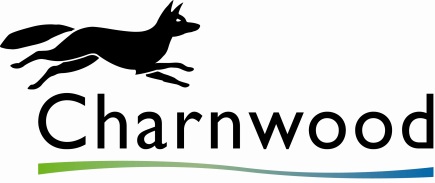 Building Regulations ApplicationBuilding Control ServicesCharnwood Borough Council, Southfields Road, Loughborough, LE12 2TNBuilding Control ServicesCharnwood Borough Council, Southfields Road, Loughborough, LE12 2TNBuilding Control ServicesCharnwood Borough Council, Southfields Road, Loughborough, LE12 2TNBuilding Control ServicesCharnwood Borough Council, Southfields Road, Loughborough, LE12 2TNBuilding Control ServicesCharnwood Borough Council, Southfields Road, Loughborough, LE12 2TNBuilding Control ServicesCharnwood Borough Council, Southfields Road, Loughborough, LE12 2TNBuilding Control ServicesCharnwood Borough Council, Southfields Road, Loughborough, LE12 2TNBuilding Control ServicesCharnwood Borough Council, Southfields Road, Loughborough, LE12 2TNBuilding Control ServicesCharnwood Borough Council, Southfields Road, Loughborough, LE12 2TNBuilding Control ServicesCharnwood Borough Council, Southfields Road, Loughborough, LE12 2TNBuilding Control ServicesCharnwood Borough Council, Southfields Road, Loughborough, LE12 2TNBuilding Control ServicesCharnwood Borough Council, Southfields Road, Loughborough, LE12 2TNBuilding Control ServicesCharnwood Borough Council, Southfields Road, Loughborough, LE12 2TNBuilding Control ServicesCharnwood Borough Council, Southfields Road, Loughborough, LE12 2TNBuilding Control ServicesCharnwood Borough Council, Southfields Road, Loughborough, LE12 2TNBuilding Control ServicesCharnwood Borough Council, Southfields Road, Loughborough, LE12 2TNBuilding Control ServicesCharnwood Borough Council, Southfields Road, Loughborough, LE12 2TNBuilding Control ServicesCharnwood Borough Council, Southfields Road, Loughborough, LE12 2TNBuilding Control ServicesCharnwood Borough Council, Southfields Road, Loughborough, LE12 2TNBuilding Control ServicesCharnwood Borough Council, Southfields Road, Loughborough, LE12 2TNBuilding Control ServicesCharnwood Borough Council, Southfields Road, Loughborough, LE12 2TNBuilding Control ServicesCharnwood Borough Council, Southfields Road, Loughborough, LE12 2TNBuilding Control ServicesCharnwood Borough Council, Southfields Road, Loughborough, LE12 2TNBuilding Control ServicesCharnwood Borough Council, Southfields Road, Loughborough, LE12 2TNBuilding Control ServicesCharnwood Borough Council, Southfields Road, Loughborough, LE12 2TNBuilding Regulations Applicationbuilding.control@charnwood.gov.uk01509 634757 / 01509 634924building.control@charnwood.gov.uk01509 634757 / 01509 634924building.control@charnwood.gov.uk01509 634757 / 01509 634924building.control@charnwood.gov.uk01509 634757 / 01509 634924building.control@charnwood.gov.uk01509 634757 / 01509 634924building.control@charnwood.gov.uk01509 634757 / 01509 634924building.control@charnwood.gov.uk01509 634757 / 01509 634924building.control@charnwood.gov.uk01509 634757 / 01509 634924building.control@charnwood.gov.uk01509 634757 / 01509 634924building.control@charnwood.gov.uk01509 634757 / 01509 634924building.control@charnwood.gov.uk01509 634757 / 01509 634924building.control@charnwood.gov.uk01509 634757 / 01509 634924building.control@charnwood.gov.uk01509 634757 / 01509 634924building.control@charnwood.gov.uk01509 634757 / 01509 634924building.control@charnwood.gov.uk01509 634757 / 01509 634924building.control@charnwood.gov.uk01509 634757 / 01509 634924building.control@charnwood.gov.uk01509 634757 / 01509 634924building.control@charnwood.gov.uk01509 634757 / 01509 634924building.control@charnwood.gov.uk01509 634757 / 01509 634924building.control@charnwood.gov.uk01509 634757 / 01509 634924building.control@charnwood.gov.uk01509 634757 / 01509 634924building.control@charnwood.gov.uk01509 634757 / 01509 634924building.control@charnwood.gov.uk01509 634757 / 01509 634924building.control@charnwood.gov.uk01509 634757 / 01509 634924building.control@charnwood.gov.uk01509 634757 / 01509 634924Building Regulations Application11 Full Plans  Building Notice  Regularisation  ReversionPlease indicate application type (Tick one only) Full Plans  Building Notice  Regularisation  ReversionPlease indicate application type (Tick one only) Full Plans  Building Notice  Regularisation  ReversionPlease indicate application type (Tick one only) Full Plans  Building Notice  Regularisation  ReversionPlease indicate application type (Tick one only) Full Plans  Building Notice  Regularisation  ReversionPlease indicate application type (Tick one only) Full Plans  Building Notice  Regularisation  ReversionPlease indicate application type (Tick one only) Full Plans  Building Notice  Regularisation  ReversionPlease indicate application type (Tick one only) Full Plans  Building Notice  Regularisation  ReversionPlease indicate application type (Tick one only) Full Plans  Building Notice  Regularisation  ReversionPlease indicate application type (Tick one only) Full Plans  Building Notice  Regularisation  ReversionPlease indicate application type (Tick one only) Full Plans  Building Notice  Regularisation  ReversionPlease indicate application type (Tick one only) Full Plans  Building Notice  Regularisation  ReversionPlease indicate application type (Tick one only) Full Plans  Building Notice  Regularisation  ReversionPlease indicate application type (Tick one only) Full Plans  Building Notice  Regularisation  ReversionPlease indicate application type (Tick one only) Full Plans  Building Notice  Regularisation  ReversionPlease indicate application type (Tick one only) Full Plans  Building Notice  Regularisation  ReversionPlease indicate application type (Tick one only) Full Plans  Building Notice  Regularisation  ReversionPlease indicate application type (Tick one only) Full Plans  Building Notice  Regularisation  ReversionPlease indicate application type (Tick one only) Full Plans  Building Notice  Regularisation  ReversionPlease indicate application type (Tick one only) Full Plans  Building Notice  Regularisation  ReversionPlease indicate application type (Tick one only) Full Plans  Building Notice  Regularisation  ReversionPlease indicate application type (Tick one only) Full Plans  Building Notice  Regularisation  ReversionPlease indicate application type (Tick one only) Full Plans  Building Notice  Regularisation  ReversionPlease indicate application type (Tick one only) Full Plans  Building Notice  Regularisation  ReversionPlease indicate application type (Tick one only) Full Plans  Building Notice  Regularisation  ReversionPlease indicate application type (Tick one only)Building Regulations Application11Building Regulations Application22Client DetailsClient DetailsClient DetailsClient DetailsClient DetailsClient DetailsClient DetailsClient DetailsClient DetailsClient DetailsClient DetailsClient DetailsClient DetailsClient DetailsClient DetailsClient DetailsClient DetailsClient DetailsClient DetailsClient DetailsClient DetailsClient DetailsClient DetailsClient DetailsClient DetailsBuilding Regulations Application22Is the application being made on behalf of the client?Is the application being made on behalf of the client?Is the application being made on behalf of the client?Is the application being made on behalf of the client?Is the application being made on behalf of the client?Is the application being made on behalf of the client?Is the application being made on behalf of the client?Is the application being made on behalf of the client?Is the application being made on behalf of the client?Is the application being made on behalf of the client?Is the application being made on behalf of the client?Is the application being made on behalf of the client?Is the application being made on behalf of the client?Is the application being made on behalf of the client?Is the application being made on behalf of the client?Is the application being made on behalf of the client?Is the application being made on behalf of the client?Is the application being made on behalf of the client?Is the application being made on behalf of the client?Is the application being made on behalf of the client?Is the application being made on behalf of the client?YES  NO YES  NO YES  NO YES  NO Building Regulations Application22Title:Title:Title:First Name:First Name:First Name:First Name:First Name:First Name:First Name:Building Regulations Application22Last Name:Last Name:Last Name:Last Name:Last Name:Last Name:Last Name:Building Regulations Application22Address:Address:Address:Building Regulations Application22Postcode:Postcode:Postcode:Building Regulations Application22Telephone:Telephone:Telephone:Mobile:Mobile:Mobile:Mobile:Mobile:Mobile:Mobile:Building Regulations Application22Email:Email:Email:Building Regulations Application22Building Regulations Application33Agent’s details (if applicable)Agent’s details (if applicable)Agent’s details (if applicable)Agent’s details (if applicable)Agent’s details (if applicable)Agent’s details (if applicable)Agent’s details (if applicable)Agent’s details (if applicable)Agent’s details (if applicable)Agent’s details (if applicable)Agent’s details (if applicable)Agent’s details (if applicable)Agent’s details (if applicable)Agent’s details (if applicable)Agent’s details (if applicable)Agent’s details (if applicable)Agent’s details (if applicable)Agent’s details (if applicable)Agent’s details (if applicable)Agent’s details (if applicable)Agent’s details (if applicable)Agent’s details (if applicable)Agent’s details (if applicable)Agent’s details (if applicable)Agent’s details (if applicable)Building Regulations Application33Is the agent the principal or sole designer?Is the agent the principal or sole designer?Is the agent the principal or sole designer?Is the agent the principal or sole designer?Is the agent the principal or sole designer?Is the agent the principal or sole designer?Is the agent the principal or sole designer?Is the agent the principal or sole designer?Is the agent the principal or sole designer?Is the agent the principal or sole designer?Is the agent the principal or sole designer?Is the agent the principal or sole designer?Is the agent the principal or sole designer?Is the agent the principal or sole designer?Is the agent the principal or sole designer?Is the agent the principal or sole designer?Is the agent the principal or sole designer?Is the agent the principal or sole designer?Is the agent the principal or sole designer?Is the agent the principal or sole designer?Is the agent the principal or sole designer?YES  NO YES  NO YES  NO YES  NO Building Regulations Application33Where the agent is not the principal or sole designer, this person must be identified in Section 5 of the application form.Where the agent is not the principal or sole designer, this person must be identified in Section 5 of the application form.Where the agent is not the principal or sole designer, this person must be identified in Section 5 of the application form.Where the agent is not the principal or sole designer, this person must be identified in Section 5 of the application form.Where the agent is not the principal or sole designer, this person must be identified in Section 5 of the application form.Where the agent is not the principal or sole designer, this person must be identified in Section 5 of the application form.Where the agent is not the principal or sole designer, this person must be identified in Section 5 of the application form.Where the agent is not the principal or sole designer, this person must be identified in Section 5 of the application form.Where the agent is not the principal or sole designer, this person must be identified in Section 5 of the application form.Where the agent is not the principal or sole designer, this person must be identified in Section 5 of the application form.Where the agent is not the principal or sole designer, this person must be identified in Section 5 of the application form.Where the agent is not the principal or sole designer, this person must be identified in Section 5 of the application form.Where the agent is not the principal or sole designer, this person must be identified in Section 5 of the application form.Where the agent is not the principal or sole designer, this person must be identified in Section 5 of the application form.Where the agent is not the principal or sole designer, this person must be identified in Section 5 of the application form.Where the agent is not the principal or sole designer, this person must be identified in Section 5 of the application form.Where the agent is not the principal or sole designer, this person must be identified in Section 5 of the application form.Where the agent is not the principal or sole designer, this person must be identified in Section 5 of the application form.Where the agent is not the principal or sole designer, this person must be identified in Section 5 of the application form.Where the agent is not the principal or sole designer, this person must be identified in Section 5 of the application form.Where the agent is not the principal or sole designer, this person must be identified in Section 5 of the application form.Where the agent is not the principal or sole designer, this person must be identified in Section 5 of the application form.Where the agent is not the principal or sole designer, this person must be identified in Section 5 of the application form.Where the agent is not the principal or sole designer, this person must be identified in Section 5 of the application form.Where the agent is not the principal or sole designer, this person must be identified in Section 5 of the application form.Building Regulations Application33Name:Name:Name:Building Regulations Application33Company:Company:Company:Building Regulations Application33Address:Address:Address:Building Regulations Application33Postcode:Postcode:Postcode:Building Regulations Application33Telephone:Telephone:Telephone:Mobile:Mobile:Mobile:Mobile:Mobile:Mobile:Mobile:Building Regulations Application33Email:Email:Email:Building Regulations Application33Building Regulations Application44Principal (or Sole) Contractor DetailsPrincipal (or Sole) Contractor DetailsPrincipal (or Sole) Contractor DetailsPrincipal (or Sole) Contractor DetailsPrincipal (or Sole) Contractor DetailsPrincipal (or Sole) Contractor DetailsPrincipal (or Sole) Contractor DetailsPrincipal (or Sole) Contractor DetailsPrincipal (or Sole) Contractor DetailsPrincipal (or Sole) Contractor DetailsPrincipal (or Sole) Contractor DetailsPrincipal (or Sole) Contractor DetailsPrincipal (or Sole) Contractor DetailsPrincipal (or Sole) Contractor DetailsPrincipal (or Sole) Contractor DetailsPrincipal (or Sole) Contractor DetailsPrincipal (or Sole) Contractor DetailsPrincipal (or Sole) Contractor DetailsPrincipal (or Sole) Contractor DetailsPrincipal (or Sole) Contractor DetailsPrincipal (or Sole) Contractor DetailsPrincipal (or Sole) Contractor DetailsPrincipal (or Sole) Contractor DetailsPrincipal (or Sole) Contractor DetailsPrincipal (or Sole) Contractor DetailsBuilding Regulations Application44Name:Name:Name:Building Regulations Application44Company:Company:Company:Building Regulations Application44Address:Address:Address:Building Regulations Application44Postcode:Postcode:Postcode:Building Regulations Application44Telephone:Telephone:Telephone:Mobile:Mobile:Mobile:Mobile:Mobile:Mobile:Mobile:Building Regulations Application44Email:Email:Email:Building Regulations Application44Building Regulations Application55Principal (or Sole) Designer DetailsPrincipal (or Sole) Designer DetailsPrincipal (or Sole) Designer DetailsPrincipal (or Sole) Designer DetailsPrincipal (or Sole) Designer DetailsPrincipal (or Sole) Designer DetailsPrincipal (or Sole) Designer DetailsPrincipal (or Sole) Designer DetailsPrincipal (or Sole) Designer DetailsPrincipal (or Sole) Designer DetailsPrincipal (or Sole) Designer DetailsPrincipal (or Sole) Designer DetailsPrincipal (or Sole) Designer DetailsPrincipal (or Sole) Designer DetailsPrincipal (or Sole) Designer DetailsPrincipal (or Sole) Designer DetailsPrincipal (or Sole) Designer DetailsPrincipal (or Sole) Designer DetailsPrincipal (or Sole) Designer DetailsPrincipal (or Sole) Designer DetailsPrincipal (or Sole) Designer DetailsPrincipal (or Sole) Designer DetailsPrincipal (or Sole) Designer DetailsPrincipal (or Sole) Designer DetailsPrincipal (or Sole) Designer DetailsBuilding Regulations Application55Name:Name:Building Regulations Application55Company:Company:Building Regulations Application55Address:Address:Building Regulations Application55Postcode:Postcode:Building Regulations Application55Telephone:Telephone:Mobile:Mobile:Mobile:Mobile:Mobile:Mobile:Mobile:Building Regulations Application55Email:Email:Page 1Building Regulations Application66Location of building to which work relatesLocation of building to which work relatesLocation of building to which work relatesLocation of building to which work relatesLocation of building to which work relatesLocation of building to which work relatesLocation of building to which work relatesLocation of building to which work relatesLocation of building to which work relatesLocation of building to which work relatesLocation of building to which work relatesLocation of building to which work relatesLocation of building to which work relatesLocation of building to which work relatesLocation of building to which work relatesLocation of building to which work relatesLocation of building to which work relatesLocation of building to which work relatesLocation of building to which work relatesLocation of building to which work relatesLocation of building to which work relatesLocation of building to which work relatesLocation of building to which work relatesLocation of building to which work relatesLocation of building to which work relatesBuilding Regulations Application66Address:Address:Address:Building Regulations Application66Postcode:Postcode:Postcode:Building Regulations Application66Building Regulations Application77Existing BuildingExisting BuildingExisting BuildingExisting BuildingExisting BuildingExisting BuildingExisting BuildingExisting BuildingExisting BuildingExisting BuildingExisting BuildingExisting BuildingExisting BuildingExisting BuildingExisting BuildingExisting BuildingExisting BuildingExisting BuildingExisting BuildingExisting BuildingExisting BuildingExisting BuildingExisting BuildingExisting BuildingExisting BuildingBuilding Regulations Application77Does the proposal consist of work to an existing building?Does the proposal consist of work to an existing building?Does the proposal consist of work to an existing building?Does the proposal consist of work to an existing building?Does the proposal consist of work to an existing building?Does the proposal consist of work to an existing building?Does the proposal consist of work to an existing building?Does the proposal consist of work to an existing building?Does the proposal consist of work to an existing building?Does the proposal consist of work to an existing building?Does the proposal consist of work to an existing building?Does the proposal consist of work to an existing building?Does the proposal consist of work to an existing building?Does the proposal consist of work to an existing building?Does the proposal consist of work to an existing building?Does the proposal consist of work to an existing building?Does the proposal consist of work to an existing building?Does the proposal consist of work to an existing building?Does the proposal consist of work to an existing building?Does the proposal consist of work to an existing building?YES  NO YES  NO YES  NO YES  NO YES  NO Building Regulations Application77If yes, what is the height of the existing building?If yes, what is the height of the existing building?If yes, what is the height of the existing building?If yes, what is the height of the existing building?If yes, what is the height of the existing building?If yes, what is the height of the existing building?If yes, what is the height of the existing building?If yes, what is the height of the existing building?If yes, what is the height of the existing building?If yes, what is the height of the existing building?If yes, what is the height of the existing building?If yes, what is the height of the existing building?If yes, what is the height of the existing building?If yes, what is the height of the existing building?If yes, what is the height of the existing building?If yes, what is the height of the existing building?If yes, what is the height of the existing building?If yes, what is the height of the existing building?If yes, what is the height of the existing building?If yes, what is the height of the existing building?      metres      metres      metres      metres      metresBuilding Regulations Application77How many storeys are in the existing building?Note that the number of storeys should be determined in accordance with Regulation 5 & 6 of the Higher-Risk Buildings (Descriptions and Supplementary Provisions) Regulations 2023:https://www.legislation.gov.uk/uksi/2023/275/regulation/5/made https://www.legislation.gov.uk/uksi/2023/275/regulation/6/madeHow many storeys are in the existing building?Note that the number of storeys should be determined in accordance with Regulation 5 & 6 of the Higher-Risk Buildings (Descriptions and Supplementary Provisions) Regulations 2023:https://www.legislation.gov.uk/uksi/2023/275/regulation/5/made https://www.legislation.gov.uk/uksi/2023/275/regulation/6/madeHow many storeys are in the existing building?Note that the number of storeys should be determined in accordance with Regulation 5 & 6 of the Higher-Risk Buildings (Descriptions and Supplementary Provisions) Regulations 2023:https://www.legislation.gov.uk/uksi/2023/275/regulation/5/made https://www.legislation.gov.uk/uksi/2023/275/regulation/6/madeHow many storeys are in the existing building?Note that the number of storeys should be determined in accordance with Regulation 5 & 6 of the Higher-Risk Buildings (Descriptions and Supplementary Provisions) Regulations 2023:https://www.legislation.gov.uk/uksi/2023/275/regulation/5/made https://www.legislation.gov.uk/uksi/2023/275/regulation/6/madeHow many storeys are in the existing building?Note that the number of storeys should be determined in accordance with Regulation 5 & 6 of the Higher-Risk Buildings (Descriptions and Supplementary Provisions) Regulations 2023:https://www.legislation.gov.uk/uksi/2023/275/regulation/5/made https://www.legislation.gov.uk/uksi/2023/275/regulation/6/madeHow many storeys are in the existing building?Note that the number of storeys should be determined in accordance with Regulation 5 & 6 of the Higher-Risk Buildings (Descriptions and Supplementary Provisions) Regulations 2023:https://www.legislation.gov.uk/uksi/2023/275/regulation/5/made https://www.legislation.gov.uk/uksi/2023/275/regulation/6/madeHow many storeys are in the existing building?Note that the number of storeys should be determined in accordance with Regulation 5 & 6 of the Higher-Risk Buildings (Descriptions and Supplementary Provisions) Regulations 2023:https://www.legislation.gov.uk/uksi/2023/275/regulation/5/made https://www.legislation.gov.uk/uksi/2023/275/regulation/6/madeHow many storeys are in the existing building?Note that the number of storeys should be determined in accordance with Regulation 5 & 6 of the Higher-Risk Buildings (Descriptions and Supplementary Provisions) Regulations 2023:https://www.legislation.gov.uk/uksi/2023/275/regulation/5/made https://www.legislation.gov.uk/uksi/2023/275/regulation/6/madeHow many storeys are in the existing building?Note that the number of storeys should be determined in accordance with Regulation 5 & 6 of the Higher-Risk Buildings (Descriptions and Supplementary Provisions) Regulations 2023:https://www.legislation.gov.uk/uksi/2023/275/regulation/5/made https://www.legislation.gov.uk/uksi/2023/275/regulation/6/madeHow many storeys are in the existing building?Note that the number of storeys should be determined in accordance with Regulation 5 & 6 of the Higher-Risk Buildings (Descriptions and Supplementary Provisions) Regulations 2023:https://www.legislation.gov.uk/uksi/2023/275/regulation/5/made https://www.legislation.gov.uk/uksi/2023/275/regulation/6/madeHow many storeys are in the existing building?Note that the number of storeys should be determined in accordance with Regulation 5 & 6 of the Higher-Risk Buildings (Descriptions and Supplementary Provisions) Regulations 2023:https://www.legislation.gov.uk/uksi/2023/275/regulation/5/made https://www.legislation.gov.uk/uksi/2023/275/regulation/6/madeHow many storeys are in the existing building?Note that the number of storeys should be determined in accordance with Regulation 5 & 6 of the Higher-Risk Buildings (Descriptions and Supplementary Provisions) Regulations 2023:https://www.legislation.gov.uk/uksi/2023/275/regulation/5/made https://www.legislation.gov.uk/uksi/2023/275/regulation/6/madeHow many storeys are in the existing building?Note that the number of storeys should be determined in accordance with Regulation 5 & 6 of the Higher-Risk Buildings (Descriptions and Supplementary Provisions) Regulations 2023:https://www.legislation.gov.uk/uksi/2023/275/regulation/5/made https://www.legislation.gov.uk/uksi/2023/275/regulation/6/madeHow many storeys are in the existing building?Note that the number of storeys should be determined in accordance with Regulation 5 & 6 of the Higher-Risk Buildings (Descriptions and Supplementary Provisions) Regulations 2023:https://www.legislation.gov.uk/uksi/2023/275/regulation/5/made https://www.legislation.gov.uk/uksi/2023/275/regulation/6/madeHow many storeys are in the existing building?Note that the number of storeys should be determined in accordance with Regulation 5 & 6 of the Higher-Risk Buildings (Descriptions and Supplementary Provisions) Regulations 2023:https://www.legislation.gov.uk/uksi/2023/275/regulation/5/made https://www.legislation.gov.uk/uksi/2023/275/regulation/6/madeHow many storeys are in the existing building?Note that the number of storeys should be determined in accordance with Regulation 5 & 6 of the Higher-Risk Buildings (Descriptions and Supplementary Provisions) Regulations 2023:https://www.legislation.gov.uk/uksi/2023/275/regulation/5/made https://www.legislation.gov.uk/uksi/2023/275/regulation/6/madeHow many storeys are in the existing building?Note that the number of storeys should be determined in accordance with Regulation 5 & 6 of the Higher-Risk Buildings (Descriptions and Supplementary Provisions) Regulations 2023:https://www.legislation.gov.uk/uksi/2023/275/regulation/5/made https://www.legislation.gov.uk/uksi/2023/275/regulation/6/madeHow many storeys are in the existing building?Note that the number of storeys should be determined in accordance with Regulation 5 & 6 of the Higher-Risk Buildings (Descriptions and Supplementary Provisions) Regulations 2023:https://www.legislation.gov.uk/uksi/2023/275/regulation/5/made https://www.legislation.gov.uk/uksi/2023/275/regulation/6/madeHow many storeys are in the existing building?Note that the number of storeys should be determined in accordance with Regulation 5 & 6 of the Higher-Risk Buildings (Descriptions and Supplementary Provisions) Regulations 2023:https://www.legislation.gov.uk/uksi/2023/275/regulation/5/made https://www.legislation.gov.uk/uksi/2023/275/regulation/6/madeHow many storeys are in the existing building?Note that the number of storeys should be determined in accordance with Regulation 5 & 6 of the Higher-Risk Buildings (Descriptions and Supplementary Provisions) Regulations 2023:https://www.legislation.gov.uk/uksi/2023/275/regulation/5/made https://www.legislation.gov.uk/uksi/2023/275/regulation/6/made      storey(s)      storey(s)      storey(s)      storey(s)      storey(s)Building Regulations Application77Please provide details of the current use of the existing building, including the current use of each storey:Please provide details of the current use of the existing building, including the current use of each storey:Please provide details of the current use of the existing building, including the current use of each storey:Please provide details of the current use of the existing building, including the current use of each storey:Please provide details of the current use of the existing building, including the current use of each storey:Please provide details of the current use of the existing building, including the current use of each storey:Please provide details of the current use of the existing building, including the current use of each storey:Please provide details of the current use of the existing building, including the current use of each storey:Please provide details of the current use of the existing building, including the current use of each storey:Please provide details of the current use of the existing building, including the current use of each storey:Please provide details of the current use of the existing building, including the current use of each storey:Please provide details of the current use of the existing building, including the current use of each storey:Please provide details of the current use of the existing building, including the current use of each storey:Please provide details of the current use of the existing building, including the current use of each storey:Please provide details of the current use of the existing building, including the current use of each storey:Please provide details of the current use of the existing building, including the current use of each storey:Please provide details of the current use of the existing building, including the current use of each storey:Please provide details of the current use of the existing building, including the current use of each storey:Please provide details of the current use of the existing building, including the current use of each storey:Please provide details of the current use of the existing building, including the current use of each storey:Please provide details of the current use of the existing building, including the current use of each storey:Please provide details of the current use of the existing building, including the current use of each storey:Please provide details of the current use of the existing building, including the current use of each storey:Please provide details of the current use of the existing building, including the current use of each storey:Please provide details of the current use of the existing building, including the current use of each storey:Building Regulations Application77Building Regulations Application8Proposed WorkProposed WorkProposed WorkProposed WorkProposed WorkProposed WorkProposed WorkProposed WorkProposed WorkProposed WorkProposed WorkProposed WorkProposed WorkProposed WorkProposed WorkProposed WorkProposed WorkProposed WorkProposed WorkProposed WorkProposed WorkProposed WorkProposed WorkProposed WorkProposed WorkProposed WorkBuilding Regulations Application8DescriptionDescriptionDescriptionBuilding Regulations Application8What is the total internal floor area of the proposed work?What is the total internal floor area of the proposed work?What is the total internal floor area of the proposed work?What is the total internal floor area of the proposed work?What is the total internal floor area of the proposed work?What is the total internal floor area of the proposed work?What is the total internal floor area of the proposed work?What is the total internal floor area of the proposed work?What is the total internal floor area of the proposed work?What is the total internal floor area of the proposed work?What is the total internal floor area of the proposed work?What is the total internal floor area of the proposed work?What is the total internal floor area of the proposed work?What is the total internal floor area of the proposed work?What is the total internal floor area of the proposed work?What is the total internal floor area of the proposed work?What is the total internal floor area of the proposed work?What is the total internal floor area of the proposed work?What is the total internal floor area of the proposed work?What is the total internal floor area of the proposed work?      metres2      metres2      metres2      metres2      metres2      metres2Building Regulations Application8What will be the height of the building after the proposed work?What will be the height of the building after the proposed work?What will be the height of the building after the proposed work?What will be the height of the building after the proposed work?What will be the height of the building after the proposed work?What will be the height of the building after the proposed work?What will be the height of the building after the proposed work?What will be the height of the building after the proposed work?What will be the height of the building after the proposed work?What will be the height of the building after the proposed work?What will be the height of the building after the proposed work?What will be the height of the building after the proposed work?What will be the height of the building after the proposed work?What will be the height of the building after the proposed work?What will be the height of the building after the proposed work?What will be the height of the building after the proposed work?What will be the height of the building after the proposed work?What will be the height of the building after the proposed work?What will be the height of the building after the proposed work?What will be the height of the building after the proposed work?      metres      metres      metres      metres      metres      metresBuilding Regulations Application8How many storeys will be in the building after the proposed work? Note that the number of storeys should be determined in accordance with Regulation 5 & 6 of the Higher-Risk Buildings (Descriptions and Supplementary Provisions) Regulations 2023:How many storeys will be in the building after the proposed work? Note that the number of storeys should be determined in accordance with Regulation 5 & 6 of the Higher-Risk Buildings (Descriptions and Supplementary Provisions) Regulations 2023:How many storeys will be in the building after the proposed work? Note that the number of storeys should be determined in accordance with Regulation 5 & 6 of the Higher-Risk Buildings (Descriptions and Supplementary Provisions) Regulations 2023:How many storeys will be in the building after the proposed work? Note that the number of storeys should be determined in accordance with Regulation 5 & 6 of the Higher-Risk Buildings (Descriptions and Supplementary Provisions) Regulations 2023:How many storeys will be in the building after the proposed work? Note that the number of storeys should be determined in accordance with Regulation 5 & 6 of the Higher-Risk Buildings (Descriptions and Supplementary Provisions) Regulations 2023:How many storeys will be in the building after the proposed work? Note that the number of storeys should be determined in accordance with Regulation 5 & 6 of the Higher-Risk Buildings (Descriptions and Supplementary Provisions) Regulations 2023:How many storeys will be in the building after the proposed work? Note that the number of storeys should be determined in accordance with Regulation 5 & 6 of the Higher-Risk Buildings (Descriptions and Supplementary Provisions) Regulations 2023:How many storeys will be in the building after the proposed work? Note that the number of storeys should be determined in accordance with Regulation 5 & 6 of the Higher-Risk Buildings (Descriptions and Supplementary Provisions) Regulations 2023:How many storeys will be in the building after the proposed work? Note that the number of storeys should be determined in accordance with Regulation 5 & 6 of the Higher-Risk Buildings (Descriptions and Supplementary Provisions) Regulations 2023:How many storeys will be in the building after the proposed work? Note that the number of storeys should be determined in accordance with Regulation 5 & 6 of the Higher-Risk Buildings (Descriptions and Supplementary Provisions) Regulations 2023:How many storeys will be in the building after the proposed work? Note that the number of storeys should be determined in accordance with Regulation 5 & 6 of the Higher-Risk Buildings (Descriptions and Supplementary Provisions) Regulations 2023:How many storeys will be in the building after the proposed work? Note that the number of storeys should be determined in accordance with Regulation 5 & 6 of the Higher-Risk Buildings (Descriptions and Supplementary Provisions) Regulations 2023:How many storeys will be in the building after the proposed work? Note that the number of storeys should be determined in accordance with Regulation 5 & 6 of the Higher-Risk Buildings (Descriptions and Supplementary Provisions) Regulations 2023:How many storeys will be in the building after the proposed work? Note that the number of storeys should be determined in accordance with Regulation 5 & 6 of the Higher-Risk Buildings (Descriptions and Supplementary Provisions) Regulations 2023:How many storeys will be in the building after the proposed work? Note that the number of storeys should be determined in accordance with Regulation 5 & 6 of the Higher-Risk Buildings (Descriptions and Supplementary Provisions) Regulations 2023:How many storeys will be in the building after the proposed work? Note that the number of storeys should be determined in accordance with Regulation 5 & 6 of the Higher-Risk Buildings (Descriptions and Supplementary Provisions) Regulations 2023:How many storeys will be in the building after the proposed work? Note that the number of storeys should be determined in accordance with Regulation 5 & 6 of the Higher-Risk Buildings (Descriptions and Supplementary Provisions) Regulations 2023:How many storeys will be in the building after the proposed work? Note that the number of storeys should be determined in accordance with Regulation 5 & 6 of the Higher-Risk Buildings (Descriptions and Supplementary Provisions) Regulations 2023:How many storeys will be in the building after the proposed work? Note that the number of storeys should be determined in accordance with Regulation 5 & 6 of the Higher-Risk Buildings (Descriptions and Supplementary Provisions) Regulations 2023:How many storeys will be in the building after the proposed work? Note that the number of storeys should be determined in accordance with Regulation 5 & 6 of the Higher-Risk Buildings (Descriptions and Supplementary Provisions) Regulations 2023:      storey(s)      storey(s)      storey(s)      storey(s)      storey(s)      storey(s)Building Regulations Application8Please provide details of the current use of the existing building, including the current use of each storey:Please provide details of the current use of the existing building, including the current use of each storey:Please provide details of the current use of the existing building, including the current use of each storey:Please provide details of the current use of the existing building, including the current use of each storey:Please provide details of the current use of the existing building, including the current use of each storey:Please provide details of the current use of the existing building, including the current use of each storey:Please provide details of the current use of the existing building, including the current use of each storey:Please provide details of the current use of the existing building, including the current use of each storey:Please provide details of the current use of the existing building, including the current use of each storey:Please provide details of the current use of the existing building, including the current use of each storey:Please provide details of the current use of the existing building, including the current use of each storey:Please provide details of the current use of the existing building, including the current use of each storey:Please provide details of the current use of the existing building, including the current use of each storey:Please provide details of the current use of the existing building, including the current use of each storey:Please provide details of the current use of the existing building, including the current use of each storey:Please provide details of the current use of the existing building, including the current use of each storey:Please provide details of the current use of the existing building, including the current use of each storey:Please provide details of the current use of the existing building, including the current use of each storey:Please provide details of the current use of the existing building, including the current use of each storey:Please provide details of the current use of the existing building, including the current use of each storey:Please provide details of the current use of the existing building, including the current use of each storey:Please provide details of the current use of the existing building, including the current use of each storey:Please provide details of the current use of the existing building, including the current use of each storey:Please provide details of the current use of the existing building, including the current use of each storey:Please provide details of the current use of the existing building, including the current use of each storey:Please provide details of the current use of the existing building, including the current use of each storey:Building Regulations Application8Please provide the date when it is proposed the work will reach the point when it is to be regarded as commenced in accordance with Regulation 46A (Lapse of building control approval: commencement of work) of The Building Regulations 2010(as amended):Please provide the date when it is proposed the work will reach the point when it is to be regarded as commenced in accordance with Regulation 46A (Lapse of building control approval: commencement of work) of The Building Regulations 2010(as amended):Please provide the date when it is proposed the work will reach the point when it is to be regarded as commenced in accordance with Regulation 46A (Lapse of building control approval: commencement of work) of The Building Regulations 2010(as amended):Please provide the date when it is proposed the work will reach the point when it is to be regarded as commenced in accordance with Regulation 46A (Lapse of building control approval: commencement of work) of The Building Regulations 2010(as amended):Please provide the date when it is proposed the work will reach the point when it is to be regarded as commenced in accordance with Regulation 46A (Lapse of building control approval: commencement of work) of The Building Regulations 2010(as amended):Please provide the date when it is proposed the work will reach the point when it is to be regarded as commenced in accordance with Regulation 46A (Lapse of building control approval: commencement of work) of The Building Regulations 2010(as amended):Please provide the date when it is proposed the work will reach the point when it is to be regarded as commenced in accordance with Regulation 46A (Lapse of building control approval: commencement of work) of The Building Regulations 2010(as amended):Please provide the date when it is proposed the work will reach the point when it is to be regarded as commenced in accordance with Regulation 46A (Lapse of building control approval: commencement of work) of The Building Regulations 2010(as amended):Please provide the date when it is proposed the work will reach the point when it is to be regarded as commenced in accordance with Regulation 46A (Lapse of building control approval: commencement of work) of The Building Regulations 2010(as amended):Please provide the date when it is proposed the work will reach the point when it is to be regarded as commenced in accordance with Regulation 46A (Lapse of building control approval: commencement of work) of The Building Regulations 2010(as amended):Please provide the date when it is proposed the work will reach the point when it is to be regarded as commenced in accordance with Regulation 46A (Lapse of building control approval: commencement of work) of The Building Regulations 2010(as amended):Please provide the date when it is proposed the work will reach the point when it is to be regarded as commenced in accordance with Regulation 46A (Lapse of building control approval: commencement of work) of The Building Regulations 2010(as amended):Please provide the date when it is proposed the work will reach the point when it is to be regarded as commenced in accordance with Regulation 46A (Lapse of building control approval: commencement of work) of The Building Regulations 2010(as amended):Please provide the date when it is proposed the work will reach the point when it is to be regarded as commenced in accordance with Regulation 46A (Lapse of building control approval: commencement of work) of The Building Regulations 2010(as amended):Please provide the date when it is proposed the work will reach the point when it is to be regarded as commenced in accordance with Regulation 46A (Lapse of building control approval: commencement of work) of The Building Regulations 2010(as amended):Please provide the date when it is proposed the work will reach the point when it is to be regarded as commenced in accordance with Regulation 46A (Lapse of building control approval: commencement of work) of The Building Regulations 2010(as amended):Please provide the date when it is proposed the work will reach the point when it is to be regarded as commenced in accordance with Regulation 46A (Lapse of building control approval: commencement of work) of The Building Regulations 2010(as amended):Please provide the date when it is proposed the work will reach the point when it is to be regarded as commenced in accordance with Regulation 46A (Lapse of building control approval: commencement of work) of The Building Regulations 2010(as amended):Please provide the date when it is proposed the work will reach the point when it is to be regarded as commenced in accordance with Regulation 46A (Lapse of building control approval: commencement of work) of The Building Regulations 2010(as amended):Please provide the date when it is proposed the work will reach the point when it is to be regarded as commenced in accordance with Regulation 46A (Lapse of building control approval: commencement of work) of The Building Regulations 2010(as amended):Please provide the date when it is proposed the work will reach the point when it is to be regarded as commenced in accordance with Regulation 46A (Lapse of building control approval: commencement of work) of The Building Regulations 2010(as amended):Please provide the date when it is proposed the work will reach the point when it is to be regarded as commenced in accordance with Regulation 46A (Lapse of building control approval: commencement of work) of The Building Regulations 2010(as amended):Please provide the date when it is proposed the work will reach the point when it is to be regarded as commenced in accordance with Regulation 46A (Lapse of building control approval: commencement of work) of The Building Regulations 2010(as amended):Please provide the date when it is proposed the work will reach the point when it is to be regarded as commenced in accordance with Regulation 46A (Lapse of building control approval: commencement of work) of The Building Regulations 2010(as amended):Please provide the date when it is proposed the work will reach the point when it is to be regarded as commenced in accordance with Regulation 46A (Lapse of building control approval: commencement of work) of The Building Regulations 2010(as amended):Please provide the date when it is proposed the work will reach the point when it is to be regarded as commenced in accordance with Regulation 46A (Lapse of building control approval: commencement of work) of The Building Regulations 2010(as amended):Building Regulations Application8Where the work does not consist of work to which paragraph (2) or (3) of Regulation 46A applies, details of the work which the client considers amounts to 15% of the proposed work:Where the work does not consist of work to which paragraph (2) or (3) of Regulation 46A applies, details of the work which the client considers amounts to 15% of the proposed work:Where the work does not consist of work to which paragraph (2) or (3) of Regulation 46A applies, details of the work which the client considers amounts to 15% of the proposed work:Where the work does not consist of work to which paragraph (2) or (3) of Regulation 46A applies, details of the work which the client considers amounts to 15% of the proposed work:Where the work does not consist of work to which paragraph (2) or (3) of Regulation 46A applies, details of the work which the client considers amounts to 15% of the proposed work:Where the work does not consist of work to which paragraph (2) or (3) of Regulation 46A applies, details of the work which the client considers amounts to 15% of the proposed work:Where the work does not consist of work to which paragraph (2) or (3) of Regulation 46A applies, details of the work which the client considers amounts to 15% of the proposed work:Where the work does not consist of work to which paragraph (2) or (3) of Regulation 46A applies, details of the work which the client considers amounts to 15% of the proposed work:Where the work does not consist of work to which paragraph (2) or (3) of Regulation 46A applies, details of the work which the client considers amounts to 15% of the proposed work:Where the work does not consist of work to which paragraph (2) or (3) of Regulation 46A applies, details of the work which the client considers amounts to 15% of the proposed work:Where the work does not consist of work to which paragraph (2) or (3) of Regulation 46A applies, details of the work which the client considers amounts to 15% of the proposed work:Where the work does not consist of work to which paragraph (2) or (3) of Regulation 46A applies, details of the work which the client considers amounts to 15% of the proposed work:Where the work does not consist of work to which paragraph (2) or (3) of Regulation 46A applies, details of the work which the client considers amounts to 15% of the proposed work:Where the work does not consist of work to which paragraph (2) or (3) of Regulation 46A applies, details of the work which the client considers amounts to 15% of the proposed work:Where the work does not consist of work to which paragraph (2) or (3) of Regulation 46A applies, details of the work which the client considers amounts to 15% of the proposed work:Where the work does not consist of work to which paragraph (2) or (3) of Regulation 46A applies, details of the work which the client considers amounts to 15% of the proposed work:Where the work does not consist of work to which paragraph (2) or (3) of Regulation 46A applies, details of the work which the client considers amounts to 15% of the proposed work:Where the work does not consist of work to which paragraph (2) or (3) of Regulation 46A applies, details of the work which the client considers amounts to 15% of the proposed work:Where the work does not consist of work to which paragraph (2) or (3) of Regulation 46A applies, details of the work which the client considers amounts to 15% of the proposed work:Where the work does not consist of work to which paragraph (2) or (3) of Regulation 46A applies, details of the work which the client considers amounts to 15% of the proposed work:Where the work does not consist of work to which paragraph (2) or (3) of Regulation 46A applies, details of the work which the client considers amounts to 15% of the proposed work:Where the work does not consist of work to which paragraph (2) or (3) of Regulation 46A applies, details of the work which the client considers amounts to 15% of the proposed work:Where the work does not consist of work to which paragraph (2) or (3) of Regulation 46A applies, details of the work which the client considers amounts to 15% of the proposed work:Where the work does not consist of work to which paragraph (2) or (3) of Regulation 46A applies, details of the work which the client considers amounts to 15% of the proposed work:Where the work does not consist of work to which paragraph (2) or (3) of Regulation 46A applies, details of the work which the client considers amounts to 15% of the proposed work:Where the work does not consist of work to which paragraph (2) or (3) of Regulation 46A applies, details of the work which the client considers amounts to 15% of the proposed work:Building Regulations Application8Commercial OnlyCommercial OnlyCommercial OnlyCommercial OnlyCommercial OnlyCommercial OnlyCommercial OnlyCommercial OnlyCommercial OnlyCommercial OnlyCommercial OnlyCommercial OnlyCommercial OnlyCommercial OnlyCommercial OnlyCommercial OnlyCommercial OnlyCommercial OnlyCommercial OnlyCommercial OnlyCommercial OnlyCommercial OnlyCommercial OnlyCommercial OnlyCommercial OnlyCommercial OnlyBuilding Regulations Application8Is the building a building to which the Regulatory Reform (Fire Safety) Order 2005 applies? Is the building a building to which the Regulatory Reform (Fire Safety) Order 2005 applies? Is the building a building to which the Regulatory Reform (Fire Safety) Order 2005 applies? Is the building a building to which the Regulatory Reform (Fire Safety) Order 2005 applies? Is the building a building to which the Regulatory Reform (Fire Safety) Order 2005 applies? Is the building a building to which the Regulatory Reform (Fire Safety) Order 2005 applies? Is the building a building to which the Regulatory Reform (Fire Safety) Order 2005 applies? Is the building a building to which the Regulatory Reform (Fire Safety) Order 2005 applies? Is the building a building to which the Regulatory Reform (Fire Safety) Order 2005 applies? Is the building a building to which the Regulatory Reform (Fire Safety) Order 2005 applies? Is the building a building to which the Regulatory Reform (Fire Safety) Order 2005 applies? Is the building a building to which the Regulatory Reform (Fire Safety) Order 2005 applies? Is the building a building to which the Regulatory Reform (Fire Safety) Order 2005 applies? Is the building a building to which the Regulatory Reform (Fire Safety) Order 2005 applies? Is the building a building to which the Regulatory Reform (Fire Safety) Order 2005 applies? Is the building a building to which the Regulatory Reform (Fire Safety) Order 2005 applies? Is the building a building to which the Regulatory Reform (Fire Safety) Order 2005 applies? Is the building a building to which the Regulatory Reform (Fire Safety) Order 2005 applies? Is the building a building to which the Regulatory Reform (Fire Safety) Order 2005 applies? YES  NO YES  NO YES  NO YES  NO YES  NO YES  NO YES  NO Page 28Building Regulations Application9DrainageDrainageDrainageDrainageDrainageDrainageDrainageDrainageDrainageDrainageDrainageDrainageDrainageDrainageDrainageDrainageDrainageDrainageDrainageDrainageDrainageDrainageDrainageDrainageDrainageDrainageBuilding Regulations Application9Does requirement H4 (Building over sewers) apply to the proposed work?Requirement H4 applies only to work carried out: (a) over a drain, sewer or disposal main which is shown on any map of sewers; or (b) on any site or in such a manner as may result in interference with the use of, or obstruction of the access of any person to, any drain, sewer or disposal main which is shown on any map of sewers.https://www.stwater.co.uk/building-and-developing/overview/building-over-sewers/Does requirement H4 (Building over sewers) apply to the proposed work?Requirement H4 applies only to work carried out: (a) over a drain, sewer or disposal main which is shown on any map of sewers; or (b) on any site or in such a manner as may result in interference with the use of, or obstruction of the access of any person to, any drain, sewer or disposal main which is shown on any map of sewers.https://www.stwater.co.uk/building-and-developing/overview/building-over-sewers/Does requirement H4 (Building over sewers) apply to the proposed work?Requirement H4 applies only to work carried out: (a) over a drain, sewer or disposal main which is shown on any map of sewers; or (b) on any site or in such a manner as may result in interference with the use of, or obstruction of the access of any person to, any drain, sewer or disposal main which is shown on any map of sewers.https://www.stwater.co.uk/building-and-developing/overview/building-over-sewers/Does requirement H4 (Building over sewers) apply to the proposed work?Requirement H4 applies only to work carried out: (a) over a drain, sewer or disposal main which is shown on any map of sewers; or (b) on any site or in such a manner as may result in interference with the use of, or obstruction of the access of any person to, any drain, sewer or disposal main which is shown on any map of sewers.https://www.stwater.co.uk/building-and-developing/overview/building-over-sewers/Does requirement H4 (Building over sewers) apply to the proposed work?Requirement H4 applies only to work carried out: (a) over a drain, sewer or disposal main which is shown on any map of sewers; or (b) on any site or in such a manner as may result in interference with the use of, or obstruction of the access of any person to, any drain, sewer or disposal main which is shown on any map of sewers.https://www.stwater.co.uk/building-and-developing/overview/building-over-sewers/Does requirement H4 (Building over sewers) apply to the proposed work?Requirement H4 applies only to work carried out: (a) over a drain, sewer or disposal main which is shown on any map of sewers; or (b) on any site or in such a manner as may result in interference with the use of, or obstruction of the access of any person to, any drain, sewer or disposal main which is shown on any map of sewers.https://www.stwater.co.uk/building-and-developing/overview/building-over-sewers/Does requirement H4 (Building over sewers) apply to the proposed work?Requirement H4 applies only to work carried out: (a) over a drain, sewer or disposal main which is shown on any map of sewers; or (b) on any site or in such a manner as may result in interference with the use of, or obstruction of the access of any person to, any drain, sewer or disposal main which is shown on any map of sewers.https://www.stwater.co.uk/building-and-developing/overview/building-over-sewers/Does requirement H4 (Building over sewers) apply to the proposed work?Requirement H4 applies only to work carried out: (a) over a drain, sewer or disposal main which is shown on any map of sewers; or (b) on any site or in such a manner as may result in interference with the use of, or obstruction of the access of any person to, any drain, sewer or disposal main which is shown on any map of sewers.https://www.stwater.co.uk/building-and-developing/overview/building-over-sewers/Does requirement H4 (Building over sewers) apply to the proposed work?Requirement H4 applies only to work carried out: (a) over a drain, sewer or disposal main which is shown on any map of sewers; or (b) on any site or in such a manner as may result in interference with the use of, or obstruction of the access of any person to, any drain, sewer or disposal main which is shown on any map of sewers.https://www.stwater.co.uk/building-and-developing/overview/building-over-sewers/Does requirement H4 (Building over sewers) apply to the proposed work?Requirement H4 applies only to work carried out: (a) over a drain, sewer or disposal main which is shown on any map of sewers; or (b) on any site or in such a manner as may result in interference with the use of, or obstruction of the access of any person to, any drain, sewer or disposal main which is shown on any map of sewers.https://www.stwater.co.uk/building-and-developing/overview/building-over-sewers/Does requirement H4 (Building over sewers) apply to the proposed work?Requirement H4 applies only to work carried out: (a) over a drain, sewer or disposal main which is shown on any map of sewers; or (b) on any site or in such a manner as may result in interference with the use of, or obstruction of the access of any person to, any drain, sewer or disposal main which is shown on any map of sewers.https://www.stwater.co.uk/building-and-developing/overview/building-over-sewers/Does requirement H4 (Building over sewers) apply to the proposed work?Requirement H4 applies only to work carried out: (a) over a drain, sewer or disposal main which is shown on any map of sewers; or (b) on any site or in such a manner as may result in interference with the use of, or obstruction of the access of any person to, any drain, sewer or disposal main which is shown on any map of sewers.https://www.stwater.co.uk/building-and-developing/overview/building-over-sewers/Does requirement H4 (Building over sewers) apply to the proposed work?Requirement H4 applies only to work carried out: (a) over a drain, sewer or disposal main which is shown on any map of sewers; or (b) on any site or in such a manner as may result in interference with the use of, or obstruction of the access of any person to, any drain, sewer or disposal main which is shown on any map of sewers.https://www.stwater.co.uk/building-and-developing/overview/building-over-sewers/Does requirement H4 (Building over sewers) apply to the proposed work?Requirement H4 applies only to work carried out: (a) over a drain, sewer or disposal main which is shown on any map of sewers; or (b) on any site or in such a manner as may result in interference with the use of, or obstruction of the access of any person to, any drain, sewer or disposal main which is shown on any map of sewers.https://www.stwater.co.uk/building-and-developing/overview/building-over-sewers/Does requirement H4 (Building over sewers) apply to the proposed work?Requirement H4 applies only to work carried out: (a) over a drain, sewer or disposal main which is shown on any map of sewers; or (b) on any site or in such a manner as may result in interference with the use of, or obstruction of the access of any person to, any drain, sewer or disposal main which is shown on any map of sewers.https://www.stwater.co.uk/building-and-developing/overview/building-over-sewers/Does requirement H4 (Building over sewers) apply to the proposed work?Requirement H4 applies only to work carried out: (a) over a drain, sewer or disposal main which is shown on any map of sewers; or (b) on any site or in such a manner as may result in interference with the use of, or obstruction of the access of any person to, any drain, sewer or disposal main which is shown on any map of sewers.https://www.stwater.co.uk/building-and-developing/overview/building-over-sewers/Does requirement H4 (Building over sewers) apply to the proposed work?Requirement H4 applies only to work carried out: (a) over a drain, sewer or disposal main which is shown on any map of sewers; or (b) on any site or in such a manner as may result in interference with the use of, or obstruction of the access of any person to, any drain, sewer or disposal main which is shown on any map of sewers.https://www.stwater.co.uk/building-and-developing/overview/building-over-sewers/Does requirement H4 (Building over sewers) apply to the proposed work?Requirement H4 applies only to work carried out: (a) over a drain, sewer or disposal main which is shown on any map of sewers; or (b) on any site or in such a manner as may result in interference with the use of, or obstruction of the access of any person to, any drain, sewer or disposal main which is shown on any map of sewers.https://www.stwater.co.uk/building-and-developing/overview/building-over-sewers/Does requirement H4 (Building over sewers) apply to the proposed work?Requirement H4 applies only to work carried out: (a) over a drain, sewer or disposal main which is shown on any map of sewers; or (b) on any site or in such a manner as may result in interference with the use of, or obstruction of the access of any person to, any drain, sewer or disposal main which is shown on any map of sewers.https://www.stwater.co.uk/building-and-developing/overview/building-over-sewers/YES  NO YES  NO YES  NO YES  NO YES  NO YES  NO YES  NO Building Regulations ApplicationIf yes, please provide details of the precautions to be taken in the building over a drain, sewer or disposal main to comply with the requirements:If yes, please provide details of the precautions to be taken in the building over a drain, sewer or disposal main to comply with the requirements:If yes, please provide details of the precautions to be taken in the building over a drain, sewer or disposal main to comply with the requirements:If yes, please provide details of the precautions to be taken in the building over a drain, sewer or disposal main to comply with the requirements:If yes, please provide details of the precautions to be taken in the building over a drain, sewer or disposal main to comply with the requirements:If yes, please provide details of the precautions to be taken in the building over a drain, sewer or disposal main to comply with the requirements:If yes, please provide details of the precautions to be taken in the building over a drain, sewer or disposal main to comply with the requirements:If yes, please provide details of the precautions to be taken in the building over a drain, sewer or disposal main to comply with the requirements:If yes, please provide details of the precautions to be taken in the building over a drain, sewer or disposal main to comply with the requirements:If yes, please provide details of the precautions to be taken in the building over a drain, sewer or disposal main to comply with the requirements:If yes, please provide details of the precautions to be taken in the building over a drain, sewer or disposal main to comply with the requirements:If yes, please provide details of the precautions to be taken in the building over a drain, sewer or disposal main to comply with the requirements:If yes, please provide details of the precautions to be taken in the building over a drain, sewer or disposal main to comply with the requirements:If yes, please provide details of the precautions to be taken in the building over a drain, sewer or disposal main to comply with the requirements:If yes, please provide details of the precautions to be taken in the building over a drain, sewer or disposal main to comply with the requirements:If yes, please provide details of the precautions to be taken in the building over a drain, sewer or disposal main to comply with the requirements:If yes, please provide details of the precautions to be taken in the building over a drain, sewer or disposal main to comply with the requirements:If yes, please provide details of the precautions to be taken in the building over a drain, sewer or disposal main to comply with the requirements:If yes, please provide details of the precautions to be taken in the building over a drain, sewer or disposal main to comply with the requirements:If yes, please provide details of the precautions to be taken in the building over a drain, sewer or disposal main to comply with the requirements:If yes, please provide details of the precautions to be taken in the building over a drain, sewer or disposal main to comply with the requirements:If yes, please provide details of the precautions to be taken in the building over a drain, sewer or disposal main to comply with the requirements:If yes, please provide details of the precautions to be taken in the building over a drain, sewer or disposal main to comply with the requirements:If yes, please provide details of the precautions to be taken in the building over a drain, sewer or disposal main to comply with the requirements:If yes, please provide details of the precautions to be taken in the building over a drain, sewer or disposal main to comply with the requirements:If yes, please provide details of the precautions to be taken in the building over a drain, sewer or disposal main to comply with the requirements:Building Regulations ApplicationBuilding Regulations Application10Electrical Works (Domestic Only)Electrical Works (Domestic Only)Electrical Works (Domestic Only)Electrical Works (Domestic Only)Electrical Works (Domestic Only)Electrical Works (Domestic Only)Electrical Works (Domestic Only)Electrical Works (Domestic Only)Electrical Works (Domestic Only)Electrical Works (Domestic Only)Electrical Works (Domestic Only)Electrical Works (Domestic Only)Electrical Works (Domestic Only)Electrical Works (Domestic Only)Electrical Works (Domestic Only)Electrical Works (Domestic Only)Electrical Works (Domestic Only)Electrical Works (Domestic Only)Electrical Works (Domestic Only)Electrical Works (Domestic Only)Electrical Works (Domestic Only)Electrical Works (Domestic Only)Electrical Works (Domestic Only)Electrical Works (Domestic Only)Electrical Works (Domestic Only)Electrical Works (Domestic Only)Building Regulations Application10This must be completed where ‘Notifiable Electrical Work’ is to be undertaken in domestic properties. If you are unsure please contact us. Further guidance can be found at https://electricalcompetentperson.co.uk/Building-Regulations-ExplainedThis must be completed where ‘Notifiable Electrical Work’ is to be undertaken in domestic properties. If you are unsure please contact us. Further guidance can be found at https://electricalcompetentperson.co.uk/Building-Regulations-ExplainedThis must be completed where ‘Notifiable Electrical Work’ is to be undertaken in domestic properties. If you are unsure please contact us. Further guidance can be found at https://electricalcompetentperson.co.uk/Building-Regulations-ExplainedThis must be completed where ‘Notifiable Electrical Work’ is to be undertaken in domestic properties. If you are unsure please contact us. Further guidance can be found at https://electricalcompetentperson.co.uk/Building-Regulations-ExplainedThis must be completed where ‘Notifiable Electrical Work’ is to be undertaken in domestic properties. If you are unsure please contact us. Further guidance can be found at https://electricalcompetentperson.co.uk/Building-Regulations-ExplainedThis must be completed where ‘Notifiable Electrical Work’ is to be undertaken in domestic properties. If you are unsure please contact us. Further guidance can be found at https://electricalcompetentperson.co.uk/Building-Regulations-ExplainedThis must be completed where ‘Notifiable Electrical Work’ is to be undertaken in domestic properties. If you are unsure please contact us. Further guidance can be found at https://electricalcompetentperson.co.uk/Building-Regulations-ExplainedThis must be completed where ‘Notifiable Electrical Work’ is to be undertaken in domestic properties. If you are unsure please contact us. Further guidance can be found at https://electricalcompetentperson.co.uk/Building-Regulations-ExplainedThis must be completed where ‘Notifiable Electrical Work’ is to be undertaken in domestic properties. If you are unsure please contact us. Further guidance can be found at https://electricalcompetentperson.co.uk/Building-Regulations-ExplainedThis must be completed where ‘Notifiable Electrical Work’ is to be undertaken in domestic properties. If you are unsure please contact us. Further guidance can be found at https://electricalcompetentperson.co.uk/Building-Regulations-ExplainedThis must be completed where ‘Notifiable Electrical Work’ is to be undertaken in domestic properties. If you are unsure please contact us. Further guidance can be found at https://electricalcompetentperson.co.uk/Building-Regulations-ExplainedThis must be completed where ‘Notifiable Electrical Work’ is to be undertaken in domestic properties. If you are unsure please contact us. Further guidance can be found at https://electricalcompetentperson.co.uk/Building-Regulations-ExplainedThis must be completed where ‘Notifiable Electrical Work’ is to be undertaken in domestic properties. If you are unsure please contact us. Further guidance can be found at https://electricalcompetentperson.co.uk/Building-Regulations-ExplainedThis must be completed where ‘Notifiable Electrical Work’ is to be undertaken in domestic properties. If you are unsure please contact us. Further guidance can be found at https://electricalcompetentperson.co.uk/Building-Regulations-ExplainedThis must be completed where ‘Notifiable Electrical Work’ is to be undertaken in domestic properties. If you are unsure please contact us. Further guidance can be found at https://electricalcompetentperson.co.uk/Building-Regulations-ExplainedThis must be completed where ‘Notifiable Electrical Work’ is to be undertaken in domestic properties. If you are unsure please contact us. Further guidance can be found at https://electricalcompetentperson.co.uk/Building-Regulations-ExplainedThis must be completed where ‘Notifiable Electrical Work’ is to be undertaken in domestic properties. If you are unsure please contact us. Further guidance can be found at https://electricalcompetentperson.co.uk/Building-Regulations-ExplainedThis must be completed where ‘Notifiable Electrical Work’ is to be undertaken in domestic properties. If you are unsure please contact us. Further guidance can be found at https://electricalcompetentperson.co.uk/Building-Regulations-ExplainedThis must be completed where ‘Notifiable Electrical Work’ is to be undertaken in domestic properties. If you are unsure please contact us. Further guidance can be found at https://electricalcompetentperson.co.uk/Building-Regulations-ExplainedThis must be completed where ‘Notifiable Electrical Work’ is to be undertaken in domestic properties. If you are unsure please contact us. Further guidance can be found at https://electricalcompetentperson.co.uk/Building-Regulations-ExplainedThis must be completed where ‘Notifiable Electrical Work’ is to be undertaken in domestic properties. If you are unsure please contact us. Further guidance can be found at https://electricalcompetentperson.co.uk/Building-Regulations-ExplainedThis must be completed where ‘Notifiable Electrical Work’ is to be undertaken in domestic properties. If you are unsure please contact us. Further guidance can be found at https://electricalcompetentperson.co.uk/Building-Regulations-ExplainedThis must be completed where ‘Notifiable Electrical Work’ is to be undertaken in domestic properties. If you are unsure please contact us. Further guidance can be found at https://electricalcompetentperson.co.uk/Building-Regulations-ExplainedThis must be completed where ‘Notifiable Electrical Work’ is to be undertaken in domestic properties. If you are unsure please contact us. Further guidance can be found at https://electricalcompetentperson.co.uk/Building-Regulations-ExplainedThis must be completed where ‘Notifiable Electrical Work’ is to be undertaken in domestic properties. If you are unsure please contact us. Further guidance can be found at https://electricalcompetentperson.co.uk/Building-Regulations-ExplainedThis must be completed where ‘Notifiable Electrical Work’ is to be undertaken in domestic properties. If you are unsure please contact us. Further guidance can be found at https://electricalcompetentperson.co.uk/Building-Regulations-ExplainedBuilding Regulations Application10Electrical installation is to be carried out by a Part P registered Electrician.  Electrical installation is to be carried out by a Part P registered Electrician.  Electrical installation is to be carried out by a Part P registered Electrician.  Electrical installation is to be carried out by a Part P registered Electrician.  Electrical installation is to be carried out by a Part P registered Electrician.  Electrical installation is to be carried out by a Part P registered Electrician.  Electrical installation is to be carried out by a Part P registered Electrician.  Electrical installation is to be carried out by a Part P registered Electrician.  Electrical installation is to be carried out by a Part P registered Electrician.  Electrical installation is to be carried out by a Part P registered Electrician.  Electrical installation is to be carried out by a Part P registered Electrician.  Electrical installation is to be carried out by a Part P registered Electrician.  Electrical installation is to be carried out by a Part P registered Electrician.  Electrical installation is to be carried out by a Part P registered Electrician.  YES  NO  N/A YES  NO  N/A YES  NO  N/A YES  NO  N/A YES  NO  N/A YES  NO  N/A YES  NO  N/A YES  NO  N/A YES  NO  N/A YES  NO  N/A YES  NO  N/A YES  NO  N/A Building Regulations Application10Building Regulations Application11ChargesChargesChargesChargesChargesChargesChargesChargesChargesChargesChargesChargesChargesChargesChargesChargesChargesChargesChargesChargesChargesChargesChargesChargesChargesChargesBuilding Regulations Application11Our charges are based on the published fees and charges schedule found on our website at www.charnwood.gov.uk/chargesandfeesAll work that fall outside of the scope of the schedule is individually determined. Please call on 01509 634757 or email us at building.control@charnwood.gov.uk with details of the proposal for a quote.Building Notice and Regularisation: The application fee should be entered as the charge below and is due on deposit of the application.Full Plans Only: The plan check fee should be entered as the charge below and is due on deposit of the application. The inspection fee will be invoiced to the persons indicated in Section 9(a) following the first site inspection at commencement of work.Our charges are based on the published fees and charges schedule found on our website at www.charnwood.gov.uk/chargesandfeesAll work that fall outside of the scope of the schedule is individually determined. Please call on 01509 634757 or email us at building.control@charnwood.gov.uk with details of the proposal for a quote.Building Notice and Regularisation: The application fee should be entered as the charge below and is due on deposit of the application.Full Plans Only: The plan check fee should be entered as the charge below and is due on deposit of the application. The inspection fee will be invoiced to the persons indicated in Section 9(a) following the first site inspection at commencement of work.Our charges are based on the published fees and charges schedule found on our website at www.charnwood.gov.uk/chargesandfeesAll work that fall outside of the scope of the schedule is individually determined. Please call on 01509 634757 or email us at building.control@charnwood.gov.uk with details of the proposal for a quote.Building Notice and Regularisation: The application fee should be entered as the charge below and is due on deposit of the application.Full Plans Only: The plan check fee should be entered as the charge below and is due on deposit of the application. The inspection fee will be invoiced to the persons indicated in Section 9(a) following the first site inspection at commencement of work.Our charges are based on the published fees and charges schedule found on our website at www.charnwood.gov.uk/chargesandfeesAll work that fall outside of the scope of the schedule is individually determined. Please call on 01509 634757 or email us at building.control@charnwood.gov.uk with details of the proposal for a quote.Building Notice and Regularisation: The application fee should be entered as the charge below and is due on deposit of the application.Full Plans Only: The plan check fee should be entered as the charge below and is due on deposit of the application. The inspection fee will be invoiced to the persons indicated in Section 9(a) following the first site inspection at commencement of work.Our charges are based on the published fees and charges schedule found on our website at www.charnwood.gov.uk/chargesandfeesAll work that fall outside of the scope of the schedule is individually determined. Please call on 01509 634757 or email us at building.control@charnwood.gov.uk with details of the proposal for a quote.Building Notice and Regularisation: The application fee should be entered as the charge below and is due on deposit of the application.Full Plans Only: The plan check fee should be entered as the charge below and is due on deposit of the application. The inspection fee will be invoiced to the persons indicated in Section 9(a) following the first site inspection at commencement of work.Our charges are based on the published fees and charges schedule found on our website at www.charnwood.gov.uk/chargesandfeesAll work that fall outside of the scope of the schedule is individually determined. Please call on 01509 634757 or email us at building.control@charnwood.gov.uk with details of the proposal for a quote.Building Notice and Regularisation: The application fee should be entered as the charge below and is due on deposit of the application.Full Plans Only: The plan check fee should be entered as the charge below and is due on deposit of the application. The inspection fee will be invoiced to the persons indicated in Section 9(a) following the first site inspection at commencement of work.Our charges are based on the published fees and charges schedule found on our website at www.charnwood.gov.uk/chargesandfeesAll work that fall outside of the scope of the schedule is individually determined. Please call on 01509 634757 or email us at building.control@charnwood.gov.uk with details of the proposal for a quote.Building Notice and Regularisation: The application fee should be entered as the charge below and is due on deposit of the application.Full Plans Only: The plan check fee should be entered as the charge below and is due on deposit of the application. The inspection fee will be invoiced to the persons indicated in Section 9(a) following the first site inspection at commencement of work.Our charges are based on the published fees and charges schedule found on our website at www.charnwood.gov.uk/chargesandfeesAll work that fall outside of the scope of the schedule is individually determined. Please call on 01509 634757 or email us at building.control@charnwood.gov.uk with details of the proposal for a quote.Building Notice and Regularisation: The application fee should be entered as the charge below and is due on deposit of the application.Full Plans Only: The plan check fee should be entered as the charge below and is due on deposit of the application. The inspection fee will be invoiced to the persons indicated in Section 9(a) following the first site inspection at commencement of work.Our charges are based on the published fees and charges schedule found on our website at www.charnwood.gov.uk/chargesandfeesAll work that fall outside of the scope of the schedule is individually determined. Please call on 01509 634757 or email us at building.control@charnwood.gov.uk with details of the proposal for a quote.Building Notice and Regularisation: The application fee should be entered as the charge below and is due on deposit of the application.Full Plans Only: The plan check fee should be entered as the charge below and is due on deposit of the application. The inspection fee will be invoiced to the persons indicated in Section 9(a) following the first site inspection at commencement of work.Our charges are based on the published fees and charges schedule found on our website at www.charnwood.gov.uk/chargesandfeesAll work that fall outside of the scope of the schedule is individually determined. Please call on 01509 634757 or email us at building.control@charnwood.gov.uk with details of the proposal for a quote.Building Notice and Regularisation: The application fee should be entered as the charge below and is due on deposit of the application.Full Plans Only: The plan check fee should be entered as the charge below and is due on deposit of the application. The inspection fee will be invoiced to the persons indicated in Section 9(a) following the first site inspection at commencement of work.Our charges are based on the published fees and charges schedule found on our website at www.charnwood.gov.uk/chargesandfeesAll work that fall outside of the scope of the schedule is individually determined. Please call on 01509 634757 or email us at building.control@charnwood.gov.uk with details of the proposal for a quote.Building Notice and Regularisation: The application fee should be entered as the charge below and is due on deposit of the application.Full Plans Only: The plan check fee should be entered as the charge below and is due on deposit of the application. The inspection fee will be invoiced to the persons indicated in Section 9(a) following the first site inspection at commencement of work.Our charges are based on the published fees and charges schedule found on our website at www.charnwood.gov.uk/chargesandfeesAll work that fall outside of the scope of the schedule is individually determined. Please call on 01509 634757 or email us at building.control@charnwood.gov.uk with details of the proposal for a quote.Building Notice and Regularisation: The application fee should be entered as the charge below and is due on deposit of the application.Full Plans Only: The plan check fee should be entered as the charge below and is due on deposit of the application. The inspection fee will be invoiced to the persons indicated in Section 9(a) following the first site inspection at commencement of work.Our charges are based on the published fees and charges schedule found on our website at www.charnwood.gov.uk/chargesandfeesAll work that fall outside of the scope of the schedule is individually determined. Please call on 01509 634757 or email us at building.control@charnwood.gov.uk with details of the proposal for a quote.Building Notice and Regularisation: The application fee should be entered as the charge below and is due on deposit of the application.Full Plans Only: The plan check fee should be entered as the charge below and is due on deposit of the application. The inspection fee will be invoiced to the persons indicated in Section 9(a) following the first site inspection at commencement of work.Our charges are based on the published fees and charges schedule found on our website at www.charnwood.gov.uk/chargesandfeesAll work that fall outside of the scope of the schedule is individually determined. Please call on 01509 634757 or email us at building.control@charnwood.gov.uk with details of the proposal for a quote.Building Notice and Regularisation: The application fee should be entered as the charge below and is due on deposit of the application.Full Plans Only: The plan check fee should be entered as the charge below and is due on deposit of the application. The inspection fee will be invoiced to the persons indicated in Section 9(a) following the first site inspection at commencement of work.Our charges are based on the published fees and charges schedule found on our website at www.charnwood.gov.uk/chargesandfeesAll work that fall outside of the scope of the schedule is individually determined. Please call on 01509 634757 or email us at building.control@charnwood.gov.uk with details of the proposal for a quote.Building Notice and Regularisation: The application fee should be entered as the charge below and is due on deposit of the application.Full Plans Only: The plan check fee should be entered as the charge below and is due on deposit of the application. The inspection fee will be invoiced to the persons indicated in Section 9(a) following the first site inspection at commencement of work.Our charges are based on the published fees and charges schedule found on our website at www.charnwood.gov.uk/chargesandfeesAll work that fall outside of the scope of the schedule is individually determined. Please call on 01509 634757 or email us at building.control@charnwood.gov.uk with details of the proposal for a quote.Building Notice and Regularisation: The application fee should be entered as the charge below and is due on deposit of the application.Full Plans Only: The plan check fee should be entered as the charge below and is due on deposit of the application. The inspection fee will be invoiced to the persons indicated in Section 9(a) following the first site inspection at commencement of work.Our charges are based on the published fees and charges schedule found on our website at www.charnwood.gov.uk/chargesandfeesAll work that fall outside of the scope of the schedule is individually determined. Please call on 01509 634757 or email us at building.control@charnwood.gov.uk with details of the proposal for a quote.Building Notice and Regularisation: The application fee should be entered as the charge below and is due on deposit of the application.Full Plans Only: The plan check fee should be entered as the charge below and is due on deposit of the application. The inspection fee will be invoiced to the persons indicated in Section 9(a) following the first site inspection at commencement of work.Our charges are based on the published fees and charges schedule found on our website at www.charnwood.gov.uk/chargesandfeesAll work that fall outside of the scope of the schedule is individually determined. Please call on 01509 634757 or email us at building.control@charnwood.gov.uk with details of the proposal for a quote.Building Notice and Regularisation: The application fee should be entered as the charge below and is due on deposit of the application.Full Plans Only: The plan check fee should be entered as the charge below and is due on deposit of the application. The inspection fee will be invoiced to the persons indicated in Section 9(a) following the first site inspection at commencement of work.Our charges are based on the published fees and charges schedule found on our website at www.charnwood.gov.uk/chargesandfeesAll work that fall outside of the scope of the schedule is individually determined. Please call on 01509 634757 or email us at building.control@charnwood.gov.uk with details of the proposal for a quote.Building Notice and Regularisation: The application fee should be entered as the charge below and is due on deposit of the application.Full Plans Only: The plan check fee should be entered as the charge below and is due on deposit of the application. The inspection fee will be invoiced to the persons indicated in Section 9(a) following the first site inspection at commencement of work.Our charges are based on the published fees and charges schedule found on our website at www.charnwood.gov.uk/chargesandfeesAll work that fall outside of the scope of the schedule is individually determined. Please call on 01509 634757 or email us at building.control@charnwood.gov.uk with details of the proposal for a quote.Building Notice and Regularisation: The application fee should be entered as the charge below and is due on deposit of the application.Full Plans Only: The plan check fee should be entered as the charge below and is due on deposit of the application. The inspection fee will be invoiced to the persons indicated in Section 9(a) following the first site inspection at commencement of work.Our charges are based on the published fees and charges schedule found on our website at www.charnwood.gov.uk/chargesandfeesAll work that fall outside of the scope of the schedule is individually determined. Please call on 01509 634757 or email us at building.control@charnwood.gov.uk with details of the proposal for a quote.Building Notice and Regularisation: The application fee should be entered as the charge below and is due on deposit of the application.Full Plans Only: The plan check fee should be entered as the charge below and is due on deposit of the application. The inspection fee will be invoiced to the persons indicated in Section 9(a) following the first site inspection at commencement of work.Our charges are based on the published fees and charges schedule found on our website at www.charnwood.gov.uk/chargesandfeesAll work that fall outside of the scope of the schedule is individually determined. Please call on 01509 634757 or email us at building.control@charnwood.gov.uk with details of the proposal for a quote.Building Notice and Regularisation: The application fee should be entered as the charge below and is due on deposit of the application.Full Plans Only: The plan check fee should be entered as the charge below and is due on deposit of the application. The inspection fee will be invoiced to the persons indicated in Section 9(a) following the first site inspection at commencement of work.Our charges are based on the published fees and charges schedule found on our website at www.charnwood.gov.uk/chargesandfeesAll work that fall outside of the scope of the schedule is individually determined. Please call on 01509 634757 or email us at building.control@charnwood.gov.uk with details of the proposal for a quote.Building Notice and Regularisation: The application fee should be entered as the charge below and is due on deposit of the application.Full Plans Only: The plan check fee should be entered as the charge below and is due on deposit of the application. The inspection fee will be invoiced to the persons indicated in Section 9(a) following the first site inspection at commencement of work.Our charges are based on the published fees and charges schedule found on our website at www.charnwood.gov.uk/chargesandfeesAll work that fall outside of the scope of the schedule is individually determined. Please call on 01509 634757 or email us at building.control@charnwood.gov.uk with details of the proposal for a quote.Building Notice and Regularisation: The application fee should be entered as the charge below and is due on deposit of the application.Full Plans Only: The plan check fee should be entered as the charge below and is due on deposit of the application. The inspection fee will be invoiced to the persons indicated in Section 9(a) following the first site inspection at commencement of work.Our charges are based on the published fees and charges schedule found on our website at www.charnwood.gov.uk/chargesandfeesAll work that fall outside of the scope of the schedule is individually determined. Please call on 01509 634757 or email us at building.control@charnwood.gov.uk with details of the proposal for a quote.Building Notice and Regularisation: The application fee should be entered as the charge below and is due on deposit of the application.Full Plans Only: The plan check fee should be entered as the charge below and is due on deposit of the application. The inspection fee will be invoiced to the persons indicated in Section 9(a) following the first site inspection at commencement of work.Our charges are based on the published fees and charges schedule found on our website at www.charnwood.gov.uk/chargesandfeesAll work that fall outside of the scope of the schedule is individually determined. Please call on 01509 634757 or email us at building.control@charnwood.gov.uk with details of the proposal for a quote.Building Notice and Regularisation: The application fee should be entered as the charge below and is due on deposit of the application.Full Plans Only: The plan check fee should be entered as the charge below and is due on deposit of the application. The inspection fee will be invoiced to the persons indicated in Section 9(a) following the first site inspection at commencement of work.Building Regulations Application11Charge:Charge:Charge:Charge:Charge:£           VAT:VAT:VAT:VAT:£             £             £             £             £             £             £             Total:Total:Total:Total:Total:Total:Total:£      £      Building Regulations Application11Building Regulations ApplicationWho is responsible for payment of the inspection fee? Full Plans onlyWho is responsible for payment of the inspection fee? Full Plans onlyWho is responsible for payment of the inspection fee? Full Plans onlyWho is responsible for payment of the inspection fee? Full Plans onlyWho is responsible for payment of the inspection fee? Full Plans onlyWho is responsible for payment of the inspection fee? Full Plans onlyWho is responsible for payment of the inspection fee? Full Plans onlyClient Client Client Client Client Client Agent Agent Agent Agent Agent Agent Agent Agent Agent Agent Contractor Contractor Contractor Building Regulations ApplicationBuilding Regulations Application12Extension of Time and Conditions (Full Plans application only)Extension of Time and Conditions (Full Plans application only)Extension of Time and Conditions (Full Plans application only)Extension of Time and Conditions (Full Plans application only)Extension of Time and Conditions (Full Plans application only)Extension of Time and Conditions (Full Plans application only)Extension of Time and Conditions (Full Plans application only)Extension of Time and Conditions (Full Plans application only)Extension of Time and Conditions (Full Plans application only)Extension of Time and Conditions (Full Plans application only)Extension of Time and Conditions (Full Plans application only)Extension of Time and Conditions (Full Plans application only)Extension of Time and Conditions (Full Plans application only)Extension of Time and Conditions (Full Plans application only)Extension of Time and Conditions (Full Plans application only)Extension of Time and Conditions (Full Plans application only)Extension of Time and Conditions (Full Plans application only)Extension of Time and Conditions (Full Plans application only)Extension of Time and Conditions (Full Plans application only)Extension of Time and Conditions (Full Plans application only)Extension of Time and Conditions (Full Plans application only)Extension of Time and Conditions (Full Plans application only)Extension of Time and Conditions (Full Plans application only)Extension of Time and Conditions (Full Plans application only)Extension of Time and Conditions (Full Plans application only)Extension of Time and Conditions (Full Plans application only)Building Regulations Application12Please tick if you do not consent to an extension of time to 2 calendar months. A further extension beyond 2 calendar months may be agreed where it is appropriate for the scheme.Please tick if you do not consent to plans being passed withConditions where appropriatePlease tick if you do not consent to an extension of time to 2 calendar months. A further extension beyond 2 calendar months may be agreed where it is appropriate for the scheme.Please tick if you do not consent to plans being passed withConditions where appropriatePlease tick if you do not consent to an extension of time to 2 calendar months. A further extension beyond 2 calendar months may be agreed where it is appropriate for the scheme.Please tick if you do not consent to plans being passed withConditions where appropriatePlease tick if you do not consent to an extension of time to 2 calendar months. A further extension beyond 2 calendar months may be agreed where it is appropriate for the scheme.Please tick if you do not consent to plans being passed withConditions where appropriatePlease tick if you do not consent to an extension of time to 2 calendar months. A further extension beyond 2 calendar months may be agreed where it is appropriate for the scheme.Please tick if you do not consent to plans being passed withConditions where appropriatePlease tick if you do not consent to an extension of time to 2 calendar months. A further extension beyond 2 calendar months may be agreed where it is appropriate for the scheme.Please tick if you do not consent to plans being passed withConditions where appropriatePlease tick if you do not consent to an extension of time to 2 calendar months. A further extension beyond 2 calendar months may be agreed where it is appropriate for the scheme.Please tick if you do not consent to plans being passed withConditions where appropriatePlease tick if you do not consent to an extension of time to 2 calendar months. A further extension beyond 2 calendar months may be agreed where it is appropriate for the scheme.Please tick if you do not consent to plans being passed withConditions where appropriatePlease tick if you do not consent to an extension of time to 2 calendar months. A further extension beyond 2 calendar months may be agreed where it is appropriate for the scheme.Please tick if you do not consent to plans being passed withConditions where appropriatePlease tick if you do not consent to an extension of time to 2 calendar months. A further extension beyond 2 calendar months may be agreed where it is appropriate for the scheme.Please tick if you do not consent to plans being passed withConditions where appropriatePlease tick if you do not consent to an extension of time to 2 calendar months. A further extension beyond 2 calendar months may be agreed where it is appropriate for the scheme.Please tick if you do not consent to plans being passed withConditions where appropriatePlease tick if you do not consent to an extension of time to 2 calendar months. A further extension beyond 2 calendar months may be agreed where it is appropriate for the scheme.Please tick if you do not consent to plans being passed withConditions where appropriatePlease tick if you do not consent to an extension of time to 2 calendar months. A further extension beyond 2 calendar months may be agreed where it is appropriate for the scheme.Please tick if you do not consent to plans being passed withConditions where appropriatePlease tick if you do not consent to an extension of time to 2 calendar months. A further extension beyond 2 calendar months may be agreed where it is appropriate for the scheme.Please tick if you do not consent to plans being passed withConditions where appropriatePlease tick if you do not consent to an extension of time to 2 calendar months. A further extension beyond 2 calendar months may be agreed where it is appropriate for the scheme.Please tick if you do not consent to plans being passed withConditions where appropriatePlease tick if you do not consent to an extension of time to 2 calendar months. A further extension beyond 2 calendar months may be agreed where it is appropriate for the scheme.Please tick if you do not consent to plans being passed withConditions where appropriatePlease tick if you do not consent to an extension of time to 2 calendar months. A further extension beyond 2 calendar months may be agreed where it is appropriate for the scheme.Please tick if you do not consent to plans being passed withConditions where appropriatePlease tick if you do not consent to an extension of time to 2 calendar months. A further extension beyond 2 calendar months may be agreed where it is appropriate for the scheme.Please tick if you do not consent to plans being passed withConditions where appropriatePlease tick if you do not consent to an extension of time to 2 calendar months. A further extension beyond 2 calendar months may be agreed where it is appropriate for the scheme.Please tick if you do not consent to plans being passed withConditions where appropriatePlease tick if you do not consent to an extension of time to 2 calendar months. A further extension beyond 2 calendar months may be agreed where it is appropriate for the scheme.Please tick if you do not consent to plans being passed withConditions where appropriatePlease tick if you do not consent to an extension of time to 2 calendar months. A further extension beyond 2 calendar months may be agreed where it is appropriate for the scheme.Please tick if you do not consent to plans being passed withConditions where appropriatePlease tick if you do not consent to an extension of time to 2 calendar months. A further extension beyond 2 calendar months may be agreed where it is appropriate for the scheme.Please tick if you do not consent to plans being passed withConditions where appropriatePlease tick if you do not consent to an extension of time to 2 calendar months. A further extension beyond 2 calendar months may be agreed where it is appropriate for the scheme.Please tick if you do not consent to plans being passed withConditions where appropriatePlease tick if you do not consent to an extension of time to 2 calendar months. A further extension beyond 2 calendar months may be agreed where it is appropriate for the scheme.Please tick if you do not consent to plans being passed withConditions where appropriatePlease tick if you do not consent to an extension of time to 2 calendar months. A further extension beyond 2 calendar months may be agreed where it is appropriate for the scheme.Please tick if you do not consent to plans being passed withConditions where appropriatePage 31213StatementStatementStatementStatementStatementStatementStatementStatementStatementStatementStatementStatementStatementStatementStatementStatementStatementStatementStatementStatementStatementStatementStatementStatementStatementStatement13This notice is given in relation to the building work as described, and is submitted in accordance with Regulation 12(2) (Building Notice or Full Plans) or Regulation 18 (Regularisation) where relevant and is accompanied by the appropriate fee.Where the application is not being submitted by the client, you will need to also provide a 'Statement of consent', signed and dated by the client stating that they agree that the application can be made and the information contained in the application is correctI understand that further charges may be payable by the applicant following the first inspection by the local authority (1)For information about how & why we may process your personal data, your data protection rights or how to contact our data protection officer, please view our Privacy Notice www.charnwood.gov.uk/pages/privacynoticeThis notice is given in relation to the building work as described, and is submitted in accordance with Regulation 12(2) (Building Notice or Full Plans) or Regulation 18 (Regularisation) where relevant and is accompanied by the appropriate fee.Where the application is not being submitted by the client, you will need to also provide a 'Statement of consent', signed and dated by the client stating that they agree that the application can be made and the information contained in the application is correctI understand that further charges may be payable by the applicant following the first inspection by the local authority (1)For information about how & why we may process your personal data, your data protection rights or how to contact our data protection officer, please view our Privacy Notice www.charnwood.gov.uk/pages/privacynoticeThis notice is given in relation to the building work as described, and is submitted in accordance with Regulation 12(2) (Building Notice or Full Plans) or Regulation 18 (Regularisation) where relevant and is accompanied by the appropriate fee.Where the application is not being submitted by the client, you will need to also provide a 'Statement of consent', signed and dated by the client stating that they agree that the application can be made and the information contained in the application is correctI understand that further charges may be payable by the applicant following the first inspection by the local authority (1)For information about how & why we may process your personal data, your data protection rights or how to contact our data protection officer, please view our Privacy Notice www.charnwood.gov.uk/pages/privacynoticeThis notice is given in relation to the building work as described, and is submitted in accordance with Regulation 12(2) (Building Notice or Full Plans) or Regulation 18 (Regularisation) where relevant and is accompanied by the appropriate fee.Where the application is not being submitted by the client, you will need to also provide a 'Statement of consent', signed and dated by the client stating that they agree that the application can be made and the information contained in the application is correctI understand that further charges may be payable by the applicant following the first inspection by the local authority (1)For information about how & why we may process your personal data, your data protection rights or how to contact our data protection officer, please view our Privacy Notice www.charnwood.gov.uk/pages/privacynoticeThis notice is given in relation to the building work as described, and is submitted in accordance with Regulation 12(2) (Building Notice or Full Plans) or Regulation 18 (Regularisation) where relevant and is accompanied by the appropriate fee.Where the application is not being submitted by the client, you will need to also provide a 'Statement of consent', signed and dated by the client stating that they agree that the application can be made and the information contained in the application is correctI understand that further charges may be payable by the applicant following the first inspection by the local authority (1)For information about how & why we may process your personal data, your data protection rights or how to contact our data protection officer, please view our Privacy Notice www.charnwood.gov.uk/pages/privacynoticeThis notice is given in relation to the building work as described, and is submitted in accordance with Regulation 12(2) (Building Notice or Full Plans) or Regulation 18 (Regularisation) where relevant and is accompanied by the appropriate fee.Where the application is not being submitted by the client, you will need to also provide a 'Statement of consent', signed and dated by the client stating that they agree that the application can be made and the information contained in the application is correctI understand that further charges may be payable by the applicant following the first inspection by the local authority (1)For information about how & why we may process your personal data, your data protection rights or how to contact our data protection officer, please view our Privacy Notice www.charnwood.gov.uk/pages/privacynoticeThis notice is given in relation to the building work as described, and is submitted in accordance with Regulation 12(2) (Building Notice or Full Plans) or Regulation 18 (Regularisation) where relevant and is accompanied by the appropriate fee.Where the application is not being submitted by the client, you will need to also provide a 'Statement of consent', signed and dated by the client stating that they agree that the application can be made and the information contained in the application is correctI understand that further charges may be payable by the applicant following the first inspection by the local authority (1)For information about how & why we may process your personal data, your data protection rights or how to contact our data protection officer, please view our Privacy Notice www.charnwood.gov.uk/pages/privacynoticeThis notice is given in relation to the building work as described, and is submitted in accordance with Regulation 12(2) (Building Notice or Full Plans) or Regulation 18 (Regularisation) where relevant and is accompanied by the appropriate fee.Where the application is not being submitted by the client, you will need to also provide a 'Statement of consent', signed and dated by the client stating that they agree that the application can be made and the information contained in the application is correctI understand that further charges may be payable by the applicant following the first inspection by the local authority (1)For information about how & why we may process your personal data, your data protection rights or how to contact our data protection officer, please view our Privacy Notice www.charnwood.gov.uk/pages/privacynoticeThis notice is given in relation to the building work as described, and is submitted in accordance with Regulation 12(2) (Building Notice or Full Plans) or Regulation 18 (Regularisation) where relevant and is accompanied by the appropriate fee.Where the application is not being submitted by the client, you will need to also provide a 'Statement of consent', signed and dated by the client stating that they agree that the application can be made and the information contained in the application is correctI understand that further charges may be payable by the applicant following the first inspection by the local authority (1)For information about how & why we may process your personal data, your data protection rights or how to contact our data protection officer, please view our Privacy Notice www.charnwood.gov.uk/pages/privacynoticeThis notice is given in relation to the building work as described, and is submitted in accordance with Regulation 12(2) (Building Notice or Full Plans) or Regulation 18 (Regularisation) where relevant and is accompanied by the appropriate fee.Where the application is not being submitted by the client, you will need to also provide a 'Statement of consent', signed and dated by the client stating that they agree that the application can be made and the information contained in the application is correctI understand that further charges may be payable by the applicant following the first inspection by the local authority (1)For information about how & why we may process your personal data, your data protection rights or how to contact our data protection officer, please view our Privacy Notice www.charnwood.gov.uk/pages/privacynoticeThis notice is given in relation to the building work as described, and is submitted in accordance with Regulation 12(2) (Building Notice or Full Plans) or Regulation 18 (Regularisation) where relevant and is accompanied by the appropriate fee.Where the application is not being submitted by the client, you will need to also provide a 'Statement of consent', signed and dated by the client stating that they agree that the application can be made and the information contained in the application is correctI understand that further charges may be payable by the applicant following the first inspection by the local authority (1)For information about how & why we may process your personal data, your data protection rights or how to contact our data protection officer, please view our Privacy Notice www.charnwood.gov.uk/pages/privacynoticeThis notice is given in relation to the building work as described, and is submitted in accordance with Regulation 12(2) (Building Notice or Full Plans) or Regulation 18 (Regularisation) where relevant and is accompanied by the appropriate fee.Where the application is not being submitted by the client, you will need to also provide a 'Statement of consent', signed and dated by the client stating that they agree that the application can be made and the information contained in the application is correctI understand that further charges may be payable by the applicant following the first inspection by the local authority (1)For information about how & why we may process your personal data, your data protection rights or how to contact our data protection officer, please view our Privacy Notice www.charnwood.gov.uk/pages/privacynoticeThis notice is given in relation to the building work as described, and is submitted in accordance with Regulation 12(2) (Building Notice or Full Plans) or Regulation 18 (Regularisation) where relevant and is accompanied by the appropriate fee.Where the application is not being submitted by the client, you will need to also provide a 'Statement of consent', signed and dated by the client stating that they agree that the application can be made and the information contained in the application is correctI understand that further charges may be payable by the applicant following the first inspection by the local authority (1)For information about how & why we may process your personal data, your data protection rights or how to contact our data protection officer, please view our Privacy Notice www.charnwood.gov.uk/pages/privacynoticeThis notice is given in relation to the building work as described, and is submitted in accordance with Regulation 12(2) (Building Notice or Full Plans) or Regulation 18 (Regularisation) where relevant and is accompanied by the appropriate fee.Where the application is not being submitted by the client, you will need to also provide a 'Statement of consent', signed and dated by the client stating that they agree that the application can be made and the information contained in the application is correctI understand that further charges may be payable by the applicant following the first inspection by the local authority (1)For information about how & why we may process your personal data, your data protection rights or how to contact our data protection officer, please view our Privacy Notice www.charnwood.gov.uk/pages/privacynoticeThis notice is given in relation to the building work as described, and is submitted in accordance with Regulation 12(2) (Building Notice or Full Plans) or Regulation 18 (Regularisation) where relevant and is accompanied by the appropriate fee.Where the application is not being submitted by the client, you will need to also provide a 'Statement of consent', signed and dated by the client stating that they agree that the application can be made and the information contained in the application is correctI understand that further charges may be payable by the applicant following the first inspection by the local authority (1)For information about how & why we may process your personal data, your data protection rights or how to contact our data protection officer, please view our Privacy Notice www.charnwood.gov.uk/pages/privacynoticeThis notice is given in relation to the building work as described, and is submitted in accordance with Regulation 12(2) (Building Notice or Full Plans) or Regulation 18 (Regularisation) where relevant and is accompanied by the appropriate fee.Where the application is not being submitted by the client, you will need to also provide a 'Statement of consent', signed and dated by the client stating that they agree that the application can be made and the information contained in the application is correctI understand that further charges may be payable by the applicant following the first inspection by the local authority (1)For information about how & why we may process your personal data, your data protection rights or how to contact our data protection officer, please view our Privacy Notice www.charnwood.gov.uk/pages/privacynoticeThis notice is given in relation to the building work as described, and is submitted in accordance with Regulation 12(2) (Building Notice or Full Plans) or Regulation 18 (Regularisation) where relevant and is accompanied by the appropriate fee.Where the application is not being submitted by the client, you will need to also provide a 'Statement of consent', signed and dated by the client stating that they agree that the application can be made and the information contained in the application is correctI understand that further charges may be payable by the applicant following the first inspection by the local authority (1)For information about how & why we may process your personal data, your data protection rights or how to contact our data protection officer, please view our Privacy Notice www.charnwood.gov.uk/pages/privacynoticeThis notice is given in relation to the building work as described, and is submitted in accordance with Regulation 12(2) (Building Notice or Full Plans) or Regulation 18 (Regularisation) where relevant and is accompanied by the appropriate fee.Where the application is not being submitted by the client, you will need to also provide a 'Statement of consent', signed and dated by the client stating that they agree that the application can be made and the information contained in the application is correctI understand that further charges may be payable by the applicant following the first inspection by the local authority (1)For information about how & why we may process your personal data, your data protection rights or how to contact our data protection officer, please view our Privacy Notice www.charnwood.gov.uk/pages/privacynoticeThis notice is given in relation to the building work as described, and is submitted in accordance with Regulation 12(2) (Building Notice or Full Plans) or Regulation 18 (Regularisation) where relevant and is accompanied by the appropriate fee.Where the application is not being submitted by the client, you will need to also provide a 'Statement of consent', signed and dated by the client stating that they agree that the application can be made and the information contained in the application is correctI understand that further charges may be payable by the applicant following the first inspection by the local authority (1)For information about how & why we may process your personal data, your data protection rights or how to contact our data protection officer, please view our Privacy Notice www.charnwood.gov.uk/pages/privacynoticeThis notice is given in relation to the building work as described, and is submitted in accordance with Regulation 12(2) (Building Notice or Full Plans) or Regulation 18 (Regularisation) where relevant and is accompanied by the appropriate fee.Where the application is not being submitted by the client, you will need to also provide a 'Statement of consent', signed and dated by the client stating that they agree that the application can be made and the information contained in the application is correctI understand that further charges may be payable by the applicant following the first inspection by the local authority (1)For information about how & why we may process your personal data, your data protection rights or how to contact our data protection officer, please view our Privacy Notice www.charnwood.gov.uk/pages/privacynoticeThis notice is given in relation to the building work as described, and is submitted in accordance with Regulation 12(2) (Building Notice or Full Plans) or Regulation 18 (Regularisation) where relevant and is accompanied by the appropriate fee.Where the application is not being submitted by the client, you will need to also provide a 'Statement of consent', signed and dated by the client stating that they agree that the application can be made and the information contained in the application is correctI understand that further charges may be payable by the applicant following the first inspection by the local authority (1)For information about how & why we may process your personal data, your data protection rights or how to contact our data protection officer, please view our Privacy Notice www.charnwood.gov.uk/pages/privacynoticeThis notice is given in relation to the building work as described, and is submitted in accordance with Regulation 12(2) (Building Notice or Full Plans) or Regulation 18 (Regularisation) where relevant and is accompanied by the appropriate fee.Where the application is not being submitted by the client, you will need to also provide a 'Statement of consent', signed and dated by the client stating that they agree that the application can be made and the information contained in the application is correctI understand that further charges may be payable by the applicant following the first inspection by the local authority (1)For information about how & why we may process your personal data, your data protection rights or how to contact our data protection officer, please view our Privacy Notice www.charnwood.gov.uk/pages/privacynoticeThis notice is given in relation to the building work as described, and is submitted in accordance with Regulation 12(2) (Building Notice or Full Plans) or Regulation 18 (Regularisation) where relevant and is accompanied by the appropriate fee.Where the application is not being submitted by the client, you will need to also provide a 'Statement of consent', signed and dated by the client stating that they agree that the application can be made and the information contained in the application is correctI understand that further charges may be payable by the applicant following the first inspection by the local authority (1)For information about how & why we may process your personal data, your data protection rights or how to contact our data protection officer, please view our Privacy Notice www.charnwood.gov.uk/pages/privacynoticeThis notice is given in relation to the building work as described, and is submitted in accordance with Regulation 12(2) (Building Notice or Full Plans) or Regulation 18 (Regularisation) where relevant and is accompanied by the appropriate fee.Where the application is not being submitted by the client, you will need to also provide a 'Statement of consent', signed and dated by the client stating that they agree that the application can be made and the information contained in the application is correctI understand that further charges may be payable by the applicant following the first inspection by the local authority (1)For information about how & why we may process your personal data, your data protection rights or how to contact our data protection officer, please view our Privacy Notice www.charnwood.gov.uk/pages/privacynoticeThis notice is given in relation to the building work as described, and is submitted in accordance with Regulation 12(2) (Building Notice or Full Plans) or Regulation 18 (Regularisation) where relevant and is accompanied by the appropriate fee.Where the application is not being submitted by the client, you will need to also provide a 'Statement of consent', signed and dated by the client stating that they agree that the application can be made and the information contained in the application is correctI understand that further charges may be payable by the applicant following the first inspection by the local authority (1)For information about how & why we may process your personal data, your data protection rights or how to contact our data protection officer, please view our Privacy Notice www.charnwood.gov.uk/pages/privacynoticeThis notice is given in relation to the building work as described, and is submitted in accordance with Regulation 12(2) (Building Notice or Full Plans) or Regulation 18 (Regularisation) where relevant and is accompanied by the appropriate fee.Where the application is not being submitted by the client, you will need to also provide a 'Statement of consent', signed and dated by the client stating that they agree that the application can be made and the information contained in the application is correctI understand that further charges may be payable by the applicant following the first inspection by the local authority (1)For information about how & why we may process your personal data, your data protection rights or how to contact our data protection officer, please view our Privacy Notice www.charnwood.gov.uk/pages/privacynotice13Name:Name:Date:Date:Date:Date:Date:Date:13Signature:Signature: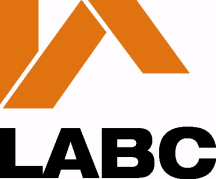 Page 4Notes and GuidanceNotes and GuidanceSection 1You must choose one of the options  ‘Full Plans’, ‘Building Notice’ or ‘Regularisation’ A Full Plans application may be submitted for domestic and commercial properties.A Building Notice may be submitted for domestic properties, but cannot be used where;The building is or contains a ‘workplace; under Regulatory Reform (Fire Safety) Order 2005 which includes offices, shops, factories and hotels. With these types of buildings we are required to consult with the fire authority meaning a Full Plans application must be submitted.The building work is over or near a public sewerThe building will front onto a private street.If the work has been substantially commenced or is complete a regularisation application may be submitted for retrospective approval.From the 1st of October 2023 all Building Regulations applications for High-Rise Buildings must be made to the Building Safety Regulator who will be the Building Control Authority for building work relating to the following buildings:-A residential building (2 or more residential units) with a top floor that is 18m or above ground level, or at least 7 storeysHospitals or care houses with a top floor that is 18m or above ground level, or at least 7 storeysSection 2The clients full name must be included together with the address postcode and contact details to allow us to communicate with you more effectively. The client is the person on whose behalf the work is being carried out which is usually the building owner. Section 3The agent is the architect, surveyor or other person acting on behalf of the applicant. Please note that all correspondence will be sent to the agent if one is provided.Section 4The principal or sole contractor is the person or companySection 5A principal designer is the designer (as defined in the Regulations) with control over the pre-construction phase who has the relevant skills, knowledge and experience and where they are an organisation, the organisational capability to carry out all the functions of the role. However, they do not have to carry out actual design work on the project. Section 6A principal contractor is the contractor with control over the construction phase of a project where they are the sole contractor, or involves more than one contractor. They are appointed in writing by the client (commercial or domestic) to plan, manage, monitor and coordinate health and safety during this phase.Section 7Where you have answered “Yes” please provide details of the existing building including the height, number of storeys and the use of each storey.Section 8Please provide a description of the proposed work. Where the proposal includes an extension please indicate the number of storeys and the elevation (front, side or rear)Please also provide the height of the building and the total number of storeys of the building after the proposed work and details of the usage of each storey.Section 9Where the proposal is for a new building or an extension to an existing building, please confirm if you are building over or near a public sewer. You may need to confirm the sewerage undertaker to determine if a sewer will be affected. Where you have answered “Yes” please provide details of any precautions or measures required to protect to the sewer.Section 10If the proposal will include ‘Notifiable Electrical Work’ please confirm if the installation will be carried out by a Part P electrician. Where no notifiable electrical work is to be carried out this section may be left blank.Section 11Charges are determined individually and are based on full recovery our costs for providing the Building Regulation service.Full Plans ApplicationPlan checking fee – This is due on submission of the application and covers the cost of checking the plans and details submitted for compliance with the building regulations.Inspection fee – This is invoiced to the person indicated as responsible in section 9(a) and covers the cost of site inspections. (If addition site inspections are required to re-inspect non-compliant work, further charges may apply)Building Notice/Regularisation ApplicationThe full application fee is due on submission of the application or immediately after we have confirmed our charges to you.Payment by debit or credit card can be made by contacting us on 01509 634757 or 01509 634924. Cheques should be made payable to ‘Charnwood Borough Council’Section 12Under a Full Plans application a decision must be determined within 8 weeks of validation where an extension of time is agreed. If you do not consent to an extension of time the application must be determined within 5 weeks of validation unless an extension is later agreed. From the 1st of October 2023 a further extension beyond 2 calendar months may be agreed where it is appropriate for the scheme.Section 16 of the Building Act 1984 provides for the passing of plans subject to conditions. The conditions may specify further modifications to the deposited plans and/or that further plans shall be deposited.Section 13The declaration should be completed by the person submitting the application.Full Plans and Building Notice applications are to be submitted in accordance with Regulation 12(2) which can be found here http://www.legislation.gov.uk/uksi/2010/2214/regulation/12/madeRegularisation Applications are to be submitted in accordance with Regulation 18 found here http://www.legislation.gov.uk/uksi/2010/2214/regulation/18/madeWhere an application is submitted without the appropriate fee, the application shall not be valid until payment is received.